海南槟榔谷黎苗文化旅游发展有限公司 生产安全事故应急预案文件编号：版    次：2023-A 版生产经营单位： 海南槟榔谷黎苗文化旅游发展有限公司编制日期：    年    月    日关于成立《海南槟榔谷黎苗文化旅游发展有限公司生产安全事故应急预案》修订编制小组的通知公司各部门：为了积极响应和认真贯彻落实应急管理部令第 2 号《生 产安全事故应急预案管理办法》等文件的精神和要求，完善 公司应急预案体系，增强生产安全事故应急处置的能力，经 研究决定成立《海南槟榔谷黎苗文化旅游发展有限公司生产安全事故应急预案》修订编制小组。具体人员组成如下：组  长：总经理（主要负责人）副组长：应急管理部负责人组  员：各部门负责人特此通知海南槟榔谷黎苗文化旅游发展有限公司2023 年 10 月 5  日海南槟榔谷黎苗文化旅游发展有限公司关于《生产安全事故应急预案》的发布实施令为认真贯彻执行《中华人民共和国安全生产法》、《中华 人民共和国突发事件应对法》以及《生产安全事故应急预案 管理办法》等法律法规的规定，预防生产安全事故的发生， 确保发生重大事故后能及时控制事态，防止重大事故蔓延， 有效地组织抢险和救助，保障游客及员工生命安全及公司财 产安全，依据《生产经营单位生产安全事故应急预案编制导 则》（GB/T29639-2020），结合公司实际，本着“预防为主、 平战结合、快速响应、果断处置 ”的原则，修订编制了公司 《海南槟榔谷黎苗文化旅游发展有限公司生产安全事故应 急预案》（2023 年版）（后简称《预案》），于 2023 年 10 月 5日批准发布并正式实施，请公司全体员工遵照执行。本《预案》是公司应对突发事故实施应急救援工作的规 范性文件，适用于规范指导生产安全事故的应急救援行动， 各部门应按照《预案》内容要求，对员工进行培训和训练， 有效预防各类生产安全事故的发生，在重大事故发生时，能 迅速及时按照《预案》的方案进行救援，在较短时间内使事故得到有效控制。单      位（盖章）：主要负责人（签字）：日      期：    年   月   日海南槟榔谷黎苗文化旅游发展有限公司生产安全事故应急预案执行部门签署页根据应急管理部令第 2 号《生产安全事故应急预案管理  办法》、《生产经营单位生产安全事故应急预案编制导则》 （GB/T29639-2020）以及公司《预案》的相关要求，公司各相关执行部门签署意见如下：第一章 生产安全事故综合应急预案1.  总则1.1 适用范围本综合应急预案适用于海南槟榔谷黎苗文化旅游发展有限公司公司在 生产经营过程中，管辖范围内突然发生的可能造成或者已经造成人员伤亡、 财产损失的各类生产安全事故的应急处置工作，主要包括火灾、触电、车 辆伤害、起重伤害、踩踏、高处坠落、物体打击、机械伤害、电池爆炸、 其他伤害等主要危险有害因素；以及台风暴雨伤害、雷电伤害等自然危险， 安全管理等有害因素和动物伤害及中毒危险有害因素。同时可为政府部门应急救援时提供参考。1.2  响应分级根据本公司生产经营活动过程中可能发生安全事故，按照事故性质、 严重程度、可控性、影响范围及公司控制事态的能力等因素，把事故应急 响应由低至高划分为Ⅲ级响应（班组级）、 Ⅱ级响应（公司级）、 Ⅰ级响应（社会级）。响应分级具体情况如下：(1)发生一般火灾或其它事故（造成 1 人轻伤、直接经济损失 5 万元以 下的生产安全事故），启动Ⅲ级应急响应（部门单位力量救援级），不需请求外部支援；(2)发生较大火灾、碰撞等事故，但通过控制设备能控制，造成人员伤害（发生 2 人以上 5 人以下轻伤或 1 人重伤、无人员死亡），或直接经济损 失 5-30 万元的较大生产安全事故，启动Ⅱ级应急响应（公司力量救援级），必要时请求 119、派出所 110、政府应急办等外部支援；(3)发生重（特）大火灾等事故造成人员重伤、死亡（发生 5 人以上轻 伤、2 人以上重伤或造成 1 人死亡），或直接经济损失 30 万元以上的生产安 全事故，性质严重事故等；发生雷电、地震、台风、洪水等造成不可抗力 的自然灾害时，公司应急能力不能对突发事件进行有效控制，有极大的可 能造成二次伤害的事故，启动Ⅰ级应急响应（社会力量救援级），需请求 119、120、110、政府应急办等外部支援，做好事故的前期处置工作；（4）响应分级启动条件所称的“ 以上 ”包括本数，所称的“ 以下 ”不包括本数。2. 应急组织机构及职责2.1  公司应急组织机构公司以应急组织机构为基础，根据领导分管权限、各部门日常安全管 理工作职责，以部门为单位，组建海南槟榔谷黎苗文化旅游发展有限公司 应急组织机构。应急救援领导小组全面负责海南槟榔谷黎苗文化旅游发展 有限公司应急管理工作，下设应急救援领导小组办公室（简称；应急办公 室）负责日常应急管理工作，办公室设在安全生产管理办公室，当发生突 发事故时，由事发现场部门负责人为现场总指挥或有总指挥指定现场总指 挥，负责统筹应急救援组、安全警戒组、现场处置组、善后处置组组等 4个小组开展现场应急救援工作，应急组织机构图如下：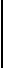 图-2.1 应急组织机构图2.1.1 应急救援领导小组成员组长（总指挥）：总经理副组长（副总指挥）：副总经理组员：公司各部门负责人组长（总指挥）不到位时由副组长（副总指挥）替代。2.2  职责2.2.1 组长（总指挥）职责（1）认真贯彻落实国家、省市有关生产安全事故应急管理工作的决策 部署，建立健全公司应急管理组织机构，组织制定生产安全事故应急预案并发布实施。（2）当发生安全事故情况时，根据突发事件的性质和级别，启动相应 级别的应急响应，组织领导公司各部门人员按应急救援预案迅速开展抢险救援工作。（3）批准应急抢险方案，保证本单位安全生产投入的有效实施，为公司抢险救灾提供足够的物资、财力和人力资源保障。（4）根据紧急事态发生状况，统一部署应急救援预案的实施工作，并 对实施过程中发生的变化采取紧急处理措施，果断对特殊情况进行紧急决定。（5）负责组织一切可能的资源支持，并向政府或上级主管机关报告应急动态和重大问题的请示。（6）生产安全事故由政府及有关部门组织处置的，负责配合协调突发事件的预警和应急处置措施。（7）组织、指挥公司生产安全事故应急救援预案的实施，组织或协助对事故进行调查、分析处理、教育和灾后恢复。2.2.2 副组长（副总指挥）职责（1）协助总指挥进行应急救援管理工作，参与决策应急救援方案的制定，协助统一指挥协调内外部救助资源；（2）负责组织落实总指挥的指令，落实抢险救援工作所需的资源，组织抢险救援方案的实施；（3）掌握抢险救援工作的进展情况，及时向总指挥报告实施应急救援 的效果，提出合理建议促进应急救援工作，接受总指挥下达的指令，并督促领导小组成员贯彻执行；（4）检查、督促各部门做好各项突发事件的防范措施和应急响应准备工作，应急响应时，保证公司事故应急响应工作有序开展；（5）在总指挥未到位的情况下代行总指挥职责。2.2.3 成员（各部门负责人）职责（1）协助总指挥、副总指挥落实本部门应急资源，组织本部门相关人员参与应急响应工作，落实应急救援方案的措施。（2）领导本部门主管人员做好应急反应的相关工作，负责落实本部门相关应急物资采办，掌握现场抢险进展情况，及时向副组长报告。（3）协调部门间合作救援力量，完成总指挥、副总指挥指派应急救援任务。（4）应急工作结束后，组织清理事故现场，参与调查分析事故原因、伤亡和损失等情况评估，制定不再发生类似事故的预防措施。2.2.4 应急办公室主任：主管安保服务部门负责人成员：安保服务部门员工职责：（1）负责组织公司应急预案的编制、更新修订、应急体系的初步审核，提交专家通过评审，并报送主管机关备案。（2）接收事故报警信息并记录，安排应急 24 小时值班，接收政府和主管部门的应急指令并记录，及时向应急指挥领导小组报告。（3）启动应急预案后，立即通知公司应急组织机构成员迅速到达应急岗位，做好应急响应工作，负责检查各部门应急岗位准备工作情况，并向领导小组报告。（4）负责应急物资、设备的监督管理以及应急资料、设备的保管与检查维护。（5）负责制定应急演练培训计划并督促实施，负责应急行动、演练培训记录资料的收集与存档工作。2.2.5 应急救援组职责组长：应急管理部门负责人成员：应急管理部门员工职责：（1）当突发紧急情况时，根据应急指挥领导小组的指令，坚决果断地赶赴事故现场，突击完成相关应急工作任务；（2）负责应急器材物资的日常检查管理，做好应对突发事故的防范和应急处置准备工作，宣贯熟悉公司应急预案；（3）定期组织应急培训和演练，总结经验，提出改进措施，不断提高生产安全事故的应急处置能力；（4）应急救援储备力量，随时准备服从应急指挥领导小组总指挥调派，迅速赶赴事故现场，参与救助行动；（5）社会专业救援队伍到达后，服从专业救援队指挥，积极参与救助行动；（6）应急处置结束后，组织清理事故现场，协助事故调查、分析、评估等工作，并做好善后和恢复生产相关工作。2.2.6 现场处置组职责组长：主题体验部负责人成员：主题体验部员工及医生职责：（1）负责与急救医疗单位、救援机构联系提供救助，确保伤病员及时转运救治；（2）紧急情况下提供后勤保障，包括提供食品、保温用品、交通运输等；（3）协助紧急撤离人员，必要时在现场附近设立临时救护点或避护所，对伤员就地简单进行包扎、止血等处理，对避险人员进行妥善安置。（4）根据需要应急采办、运送急需救援物资；（5）完成应急办公室交办的其他工作。2.2.7 安全警戒组职责组长：安保服务部负责人成员：安保服务部员工职责：（1）设置警戒区域、保护现场，控制无关人员进入；（2）负责维持事故现场秩序，保证事故现场及外围人员在安全前提下进行疏散，保持通道畅通，保障救援行动顺利进行；（3）应急救援物资及消防应急设备带入现场，以备使用；（4）消防人员接到命令后立即赶往现场救援。2.2.8 善后处置组职责组长：综合办公室负责人成员：综合办公室员工职责：（1）调查事故造成的设备设施损坏和人员伤亡情况，统计事故损失并作出评估；（2）在出险后 48 小时内向保险公司报险，协助理赔调查，反映事故真实情况；（3）收集直接损失的原始证据材料，包括照片、调查笔录、损失范围及评估、维修报价等资料，并妥善保管保存；（4）处理相关报险理赔的后续事务，洽谈定损、赔付等事项；（5）落实应急救援所需经费，提供资金保障。3. 应急响应3.1  信息报告3.1.1 信息接收与通报公司应急 24 小时值班电话：0898-38660119（内线 70119）；36660120（内线 70120）；38660001（内线 70001）。（1）为了保证信息接收与通报，公司实行 24 小时应急值班。值班人 员保持 24 小时通讯畅通；公司应急总（副总）指挥及各部门负责人应保持手机 24 小时畅通。（2）事故发生后，事故现场有关人员应立即向值班室、部门负责人或 本单位负责人报告。应急值班人员接到事故报后迅速向应急办公室或直接向总（副总）指挥报告，应急办公室设有应急指挥领导小组成员及其他相关救援小组人员联系电话。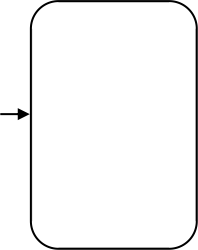 （3）公司值班电话及相关人员的联系通信录和救援机关的联系电话见附件。（4）信息通报应结合应急响应分级、危害程度选择快捷、有效的方式， 包括发文、广播、短信、电话、组织人员通知相邻单位等，以确保事故信  息及时、准确地传递给所有相关人员。突发事件发生后，应按照下列流程图要求进行信息报告：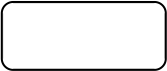 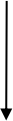   监控中心值班人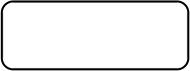 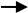 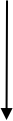 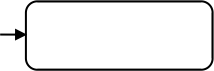     总指挥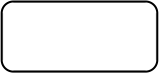 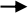 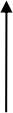 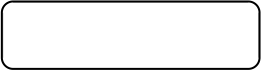 图 3.1.1-信息上报流程图3.1.2 事故信息上报3.1.2.1 事故信息上报内容一般应包括以下内容：（1）事故发生单位概况；（2）事故发生的时间、地点以及事故现场情况；（3）信息来源；（4）事故的简要经过；（5）主要危险源；（6）事故已经造成或者可能造成的伤亡人数（包括下落不明人数）和初步估计的直接经济损失；（7）事故波及范围和发展趋势；（8）已经采取的措施；（9）事故报告单位、地点、时间等。3.1.2.2 事故信息报告一般采用电话（移动或固定电话）、人员信息传递等形式报告，事故发 生后的 24 小时内由应急办主任负责根据应急指挥领导小组组长的指示，书面上报。（1）事故发生后，事故现场有关人员应立即向本部门负责人报告；部 门负责人接到报告后迅速了解事故情况，向公司应急副总指挥、总指挥报 告。由本公司总指挥在事故发生后 1 小时内，向市政府及主管部门通报事 故情况，主要通过移动电话或固定电话进行通报；如属 I 级应急响应，应 报告市政府应急办、应急管理局及相关救护、急救部门救援，并做好现场交通畅通、事故的前期处置工作、协调引导救援力量抵达事故现场；（2）发生事故可能波及本单位以外周边相邻企业时，由通信组负责人 按总指挥指示通过电话、人员传递等通讯手段，迅速向周边相邻企业通报事故简况；（3）信息报告时，应报告事态的紧急程度、提出撤离的具体方法和方式，有步行和车辆运输两种撤离方式，撤离方法中应明确采取的预防措施、撤离方向和距离，有组织的撤离；（4）按照应急指挥领导小组的应急组织部署，公司安全管理部门对接 政府应急部门、环保部门等实施救援；人力资源部门对接政府卫生部门、劳动部门、医疗机构、保险单位；工程保障部门对接供电、供水实施救援。3.1.3 信息传递（1）作业班组、和部门是生产安全事故信息报告的责任主体。按照“早 发现、早报告、早控制、早解决 ”的原则，生产安全事故发生后，事故现 场有关人员应当立即报告班组或部门负责人，由部门负责人迅速报告公司 应急总（副总）指挥；紧急情况下现场人员可直接报告应急总（副总）指挥。（2）如应急办公室接到报告后应当立即向应急总（副总）指挥报告， 同时安排相关部门和人员赶赴现场组织抢险，并监控事故动态、现场抢险 进展以及事故可能造成的损失等，根据监控信息及时提出需要上级协调解决的事项和提供的支援。3.2  预警3.2.1 事故预警应急救援领导小组接到可能发生事故预警信息后，应按照分级响应的 原则及时研究确定应对方案，通知有关部门采取有效措施预防事故发生； 当应急救援领导小组认为事故较大，有可能超出本公司级别处置能力时， 要及时向上级主管部门报告，及时研究应对措施，采取预警和预防事故行动。1、在发生公司力量可控制的事故时，现场人员迅速向本部门负责人报 警，并报告应急救援领导小组，采取应急处理措施，防止事故向附近蔓延和扩大。2、发生单人触电、机械伤害、等事故时，现场人员迅速按响警报或迅 速向值班室报警，并报告公司应急办公室，采取现场应急处理措施，防止事故向附近蔓延和扩大，并向医疗急救部门求援。3、发生紧急情况，现场人员立即预警，应根据紧急情况的性质采取有 效措施，组织员工进行自救，设法控制局面防止发生事故，力争将事故险情减小到最低程度，及时向公司应急救援领导小组发出预警报告。4、在发生公司力量不可控制的事故时，现场人员迅速向本部门负责人 报警，并报告公司应急指挥领导小组，采取应急处理措施，尽量防止事故 向附近蔓延和扩大；同时向相关职能部门报警求援；向周边单位报警并求援。“公司力量不可控制的事故 ”具体如下：（1）在公司范围内发生无法控制的火灾爆炸事故；（2）公司事故应急救援领导小组认为事故情况无法控制的其它事故。3.2.2 预警信息的发布1、信息发布方式预警信息发布可采用移动电话、微信短信通知、对讲机等通讯方式，或其他有效传递信息手段发布预警信息。2、预警信息的内容发布预警信息时应说明清楚：事故险情类型、规模、影响范围、发生地点、介质、发展变化趋势、有无人员伤亡、报告人姓名和联系方式等内容。3.3  响应启动3.3.1 响应启动程序发生能被部门现有资源力量处理的的紧急情况时，公司启动 III 级响 应程序；发生必须动用公司的全部可利用资源处理的紧急情况时，公司启 动 II 级响应程序；发生超过公司应急救援能力控制的事故，或者事故有扩大、蔓延的趋势，需要外部资源救援时，公司启动 I 级响应程序。（1）公司启动 I 级响应程序时，公司应急总指挥收到事故报告后，经 了解事故情况、充分研判事故影响范围及事态严重程度，认为公司级救援 力量不足以控制事态的情况下，应立即报告市政府应急办、应急管理局及 相事关救援、急救部门开展外部力量救援，并安排做好现场交通畅通、事 故的前期处置工作、协调引导救援力量抵达事故现场并与政府相关应急预案衔接；（2）公司启动 II 级响应程序时，公司应急总指挥收到事故报告后， 应立即下达启动本公司相应事故专项应急预案的指令，调动公司资源有效实施应急救援。（3）公司启动 III 级响应程序时，由事发部门负责人或指定现场指挥 指挥现场救援，应按相应的事故现场处置方案负责组织调动人员和物资抢险，并及时向公司应急指挥领导小组汇报事故处置情况。3.3.2 启动应急响应程序公司应急救援领导小组决定启动本预案，应急办公室通知公司应急指 挥领导小组成员和工作各小组人员迅速到达应急工作岗位，通知并协调组织各应急小组准备好应急物资，根据事故信息调整应急响应程序级别。3.4  应急处置3.4.1 应急处置流程突发事件发生后，公司应急办公室应立即与事发部门工作小组建立通 讯联系并了解事故情况，要求事发部门开展先期应急处置工作，防止事件扩大。应急处置流程图如下：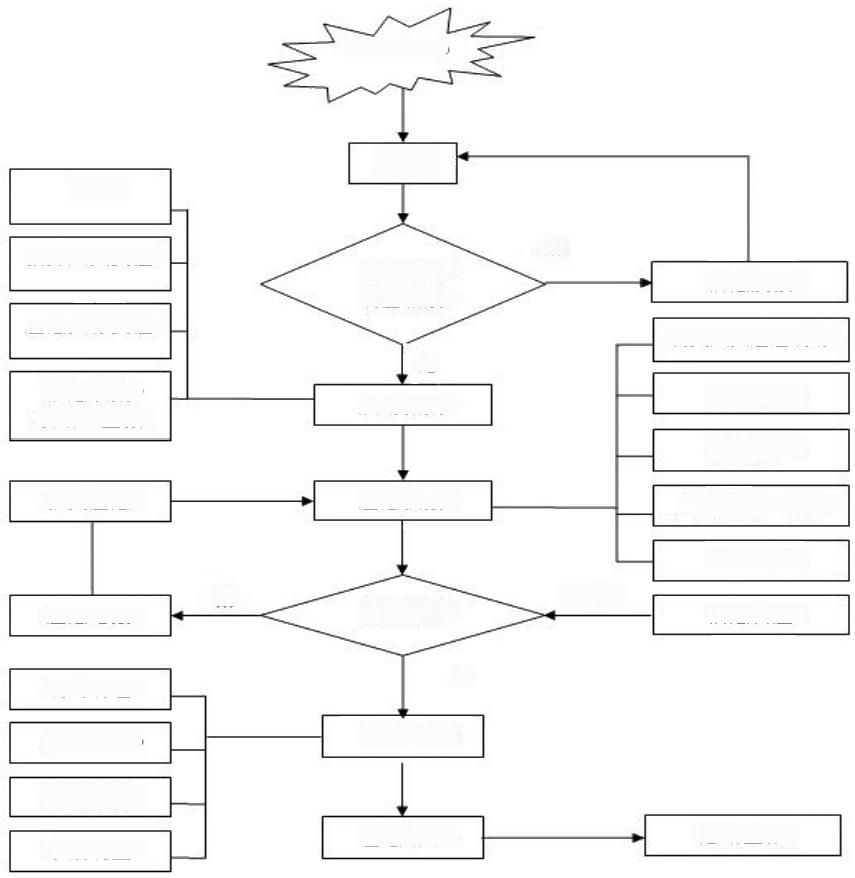 3.4.2 事故应急处置措施3.4.2.1 现场应急处置(1)事故发生初期处于易消易控状态，事故现场人员在保证自身安全 的前提下，立即采取应急自救措施，实施抢险行动，防止事故扩大，同时报告公司应急指挥领导小组。(2)应急指挥领导小组总指挥接收到事故信息报告后，立即启动公司 应急预案，小组成员应迅速到位履行职责，按相应预案要求，由现场指挥组织实施应急救援，时时监控事态发展趋势，总指挥将事故抢险情况报告上级应急指挥机关。（3）综合考虑事故现场周边情况，划定危险区域、缓冲区域和安全区 域，首要重点任务是把处在危险中的游客及人员撤离安置到安全区域；将 事故现场内的重要系统、财产、环境、应急人员工作区等确定为重点保护区域。（4）通信、现场处置组尽快恢复被损坏的通信设施、通道等，确保应 急救援物资、装备运输通畅，通信联系畅通，保障人员撤离及伤员救护转移。（5）安全疏散组实施事故现场警戒和安全保护工作，疏导交通及维护 治安秩序，必要时向公安报警对肇事者或破坏人员采取控制措施，防止逃脱。3.4.2.2 人员疏散处置现场应急救援领导小组负责组织游客及其他人员的疏散和防护工作。（1）由安全疏散组负责实施人员疏散转移工作，救援人员应迅速有序地将人员疏散撤离事故现场，防止拥挤发生踩踏次生伤害。（2）确定紧急情况下的疏散程序、疏散路线、疏散区域和距离，以及运送工具和安全避难所等。（3）对已实施临时疏散的人群，应做好临时安置，保障其必要的饮水、食品等供应，实施临时安置点的治安管理。3.4.2.3 医疗急救现场应急救援领导小组负责组织对伤员进行医疗急救和防护工作。（1）由现场处置组具体负责联系现场处置组，拨打市“ 120 ”急救电话请求救援，实施事故现场伤员的转移和抢救。一般原则是在保证重伤员 得到有效救治的基础上，兼顾轻伤员的施救，采取先救重伤后救轻伤、先抢后救、抢中有救程序，将伤员尽快转移出事故现场。（2）医护人员以救为主，应急抢险人员以抢为主，争分夺秒相互配合，实行共性处理和个性处理相结合的救护方法，先救命后治伤。（3）对伤员实行编号建卡来记录救治信息情况，以便医院转诊救治和 转移交接。伤员转送过程中，实行就近转送医院的原则，应针对医院的医 疗特点和救治能力来选配医院，移送相应伤情伤员人数，应合理调配避免危重伤员的多次转医。（4）救护车辆不足时，优先安排危重伤员由监护型救护车在医护人员 监护下送医，中度受伤人员可安排多人共用一辆救护车送医，对轻伤员可用客车或其他车辆集体送医。（5）保证伤员统计数据的准确可靠，为事故后期总结分析、理赔积累可靠数据。3.4.2.4 应急人员的安全防护措施（1）公司应急救援人员必须掌握应知应会的救援知识，配备必要的防 护装备和用具，进入事故现场须服从命令听指挥，安全有序地开展救援行动。（2）应急救援人员进入事故现场必须穿戴安全头盔、抢险救援服、防护靴、防护手套等防护装备。（3）进入火场探查必须穿着消防员装备，进入易燃易爆区还应穿着防静电内外衣服、裤袜和手套。（4）进入有毒、缺氧区域必须佩戴空（氧）气呼吸器和防毒面具，携带防爆手电筒。（5）在水中救援时，必须穿着救生衣，水下救援必须佩戴潜水装备，使用安全绳保护。（6）开展力所能及的救援，遇到危险时应做好自我保护，避免造成人身伤害。（7）现场指挥应果断决策，决定救援人员是否全部或部分撤离事故现场。3.5  应急支援3.5.1 在明确事故当前事态无法控制，公司应急资源无法处理的情况下，由公司应急指挥领导小组决定向市救援力量请求外部专业技术支援。3.5.2 请求外部支援时，应报告清楚说明事故单位、事故时间、地点、 事故原因、事故性质、危害范围和程度、对救援的需求等，并保障通讯线路畅通。3.5.3 专业救援队伍到达后，服从外部专业救援队伍的指挥。3.6  响应终止3.6.1 当遇险人员全部获救、事故现场得以控制、环境监测在安全范 围，以及可能导致次生、衍生事故隐患消除后，经现场指挥部确认和批准， 现场应急处置工作结束，进行撤离交接程序，救援队伍撤离现场。由政府应急指挥机关或公司应急指挥领导小组组长宣布响应终止，指挥机关撤离，应急响应程序关闭。3.6.2 响应终止的条件（1）事故现场得到控制，发生事故的条件已经消除；（2）事故造成的危害已被彻底清除，无继发的可能；（3）泄漏已有效阻止或降至规定限值内；（4）事故现场的各种专业应急处置行动已无继续的必要。3.6.3 响应终止程序（1）现场指挥确认响应终止的时机，或事故部门提出并经现场指挥部批准；（2）现场指挥向各专业应急救援队伍下达响应终止指令；（3）响应终止后，继续进行现场监测，直到无需监测为止。（4）应急响应解除后，则进入后期的处置工作阶段。（5）响应终止后，应及时发布有关消息，同时应当明确：1）事故情况上报事项；2）需要向事故调查小组移交的相关事项；3）事故应急救援工作总结、分析报告。4. 后期处置4.1 污染物处理应急办公室会同相关部门组织生产安全事故的污染物处置工作，尽快 消除事故影响，安抚受害及受影响的人员，确保社会稳定。有关部门要做好防治疾病和污染物清理消除工作，联系环卫或污染物接收单位尽快清运。4.2 现场生产秩序恢复（1）事发单位组织相关专业技术人员进行现场恢复，现场恢复包括现场清理和恢复现场所有功能；（2）现场恢复前应进行必要的调查取证工作，包括录像 、拍照、测量绘图等，并将这些资料连同事故的信息资料移交给事故调查处理小组；（3）清理现场应制定相应的计划并采取相应的防护措施，防止发生二次事故，尽快恢复正常生产秩序和社会秩序。4.3 善后及理赔4.3.1根据不同事故情况，善后的处置工作由公司综合办公室负责，。4.3.2启动公司《事故、险情的报告、调查和分析程序》，对发生的事故、险情进行调查、分析和处理，做到“ 四不放过”。4.3.3向相关主管机关报告，应提交公司应急办公室对此类事故、险情的调查、分析和处理报告。4.3.4 事故调查报告主要包括：（1）事故发生前生产状况，人员伤亡、设备损坏、现场破坏情况；（2）经济损失情况（包括直接和间接经济损失）；（3）事故原因（必要时进行技术鉴定）、事故性质和相关人员的责任；（4）对事故有关责任人员的处理建议；（5）确定事故隐患是否消除，包括周围环境污染、火灾隐患是否基本消除；（6）对疏散人员能否返回提出意见；（7）提出防止类似事故重复发生的预防措施。4.3.5 保险理赔由公司综合办公室负责事故的保险理陪工作，由保险业务人员收集事 故证据材料，提供并与相应的保险公司恰谈理陪事宜，必要时应聘请海事律师介入协助理赔事项。4.4 事故调查总结及应急改进建议4.4.1 全面进行事故调查、分析，主要包括以下内容：（1）事故发生前的生产状况、人员伤亡、设备损坏、现场破坏情况；（2）事故造成经济损失情况（包括直接和间接经济损失）；（3）事故原因（必要时应当进行技术鉴定），事故性质和相关人员的责任；（4）对事故有关责任人员的处理建议；（5）确定事故隐患是否消除、周围环境污染等是否基本消除；（6）对疏散人员能否返回、能否复工复产提出意见；（7）实施“四不放过 ”安全教育，制定防止类似事故重复发生的措施。4.4.2 较大以上生产安全事故的调查总结工作，按照国家有关规定进 行。根据事故类别、造成的人员伤亡和破坏程度，由公司应急办公室负责 会同有关部门按程序组成调查小组，对事故起因、性质、影响、责任及应 急响应及时性、有效性等问题展开全面调查评估，并形成事故调查、分析总结报告，报公司安全生产领导小组和负有安全生产监督管理职责的部门。4.4.3 生产安全事故善后处置工作结束后，公司应急办公室组织开展 事故原因、责任调查分析，总结应急救援工作的经验教训，提出改进应急措施的意见和建议，形成应急救援总结报告并及时呈报上级有关监督管理部门。5. 应急保障措施5.1  通信与信息保障（1）明确与应急工作相关联的内外单位、部门及人员通信联系方式和方法，并提供备用方案；（2）建立信息通信系统及维护方案，确保应急期间信息传递通畅；（3）保证所有通信器材（对讲机、移动电话等）处于良好状态；5.2  应急队伍保障明确各类应急响应的人力资源，建立应急突击队伍，包括外聘专业技术人员与保障方案。5.3  应急物资装备保障（1）按公司制定的安全管理体系文件规定，保证所有关键性设备处于良好的技术状态；（2）保证所有应急设备和器材处于良好的技术状态；（3）保证应急备件和物料充足；（4）明确应急救援需要使用的应急物资和装备的类型、数量、性能、存放位置、管理责任人及其联系方式等内容。（5）应急物资及装备储备清单详见附件。5.4  经费保障公司应急指挥领导小组组长承诺并明确应急专项经费来源、使用范围、数量和监督管理措施，保障应急状态时应急经费能及时到位。5.5  其他保障（1）技术保障；（2）后勤保障；（3）定期开展培训与演练，不断提高员工应急响应技能。第二章    专项应急预案一、火灾事故专项应急预案1 适用范围本预案适用于海南槟榔谷黎苗文化旅游发展有限公司管辖范围内突然 发生的可能造成或者已经造成人员伤亡、财产损失的火灾应急处置工作，主要包括森林火灾、电气火灾、建构筑物火灾等。本预案是综合预案是火灾事故的具体处置方案，可以作为综合预案的 补充，该预案的响应分级、信息报告、预警、应急支援、应急终止、后期处置的流程和要求与综合预案一致。2 应急组织机构及职责2.1 组织机构同综合应急预案组织机构2.1.1 应急指挥领导小组组  长（总指挥）：总经理（总指挥不在时副总指挥负责）副组长（副总指挥）：应急管理部负责人组  员：各部门负责人2.1.2 总指挥职责(1)  组织、指挥海南槟榔谷黎苗文化旅游发展有限公司火灾事故专项 应急预案的实施，根据事故现场状况决策救援、安全疏散等事项，任命现场指挥，并下达任务指令；(2)  根据事故状况下达对外报警指令，负责或指定专人向上级及政府相关部门报告；(3)  负责应急预案的启动和应急预案的终结。2.1.3 副总指挥职责协助总指挥进行安全应急救援管理，在总指挥未在位的情况下代行总指挥职责。2.2 现场指挥现场指挥由事发部门负责人担任，或者由总指挥指定。紧急状况下应急救援工作职责如下：(1)  根据火灾事故情况需要，及时向应急救助指挥中心报告事故及救助情况；(2)  根据火灾事故现场状况决策救援、安全疏散等事项；(3)  指定专人向外部救援单位报警，请求外部支援；(4)  政府救援队伍到达后移交现场指挥权，并积极配合救援；(5)  协助事故善后的生产恢复工作。2.3 应急救援组组  长：应急管理部负责人组  员：应急管理部员工紧急状况下应急救援工作职责如下：⑴切断电源、可燃气体和油管开关等；⑵消防控制室启动消防水泵及其他灭火设施设备；⑶调配各类灭火器材到达现场；⑷指挥组织人员灭火、救人及抢运重要物资；⑸掌控火情，随时报告至上级领导；⑹必要时，接引消防官兵，确保消防车顺利快速进入现场。2.4 警戒疏散组组  长：安保服务部负责人组  员：安保服务部员工紧急状况下应急救援工作职责如下：⑴接到火警信号后，应立即将通道关闭，并做好人员进出管控工作，无关人员一律禁止入内；⑵派专人负责将所有消防通道打开，便于游客安全疏散；⑶派专人负责引导消防车进入景区参加灭火；2.5 现场处置组组  长：主题体验部负责人组  员：主题体验部员工、医生紧急状况下应急救援工作职责如下：(1)接警后及时赶赴事发地，对受伤人员采取现场紧急救治；(2)视现场情况，将伤员转移至安全位置进行治疗；(3)出现人员受伤严重情况时，与外部医疗机构联系，请求支援。2.6 善后处置组组  长：综合办公室部负责人组  员：综合办公室员工紧急状况下应急救援工作职责如下：(1)有人员伤亡时，负责伤亡员工家属接待、安抚、慰问和补偿等善后工作；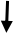 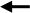 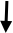 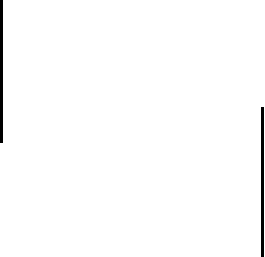 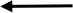 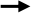 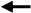 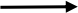 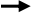 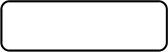 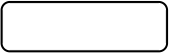 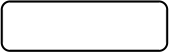 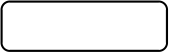 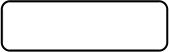 (2)负责人员伤亡、设备、财产损失统计理赔工作；(3)接待部负责对游客的心理疏导和情绪安抚工作；(4)市场部负责配合接待部做好游客的相关工作；(5)财务部负责做好游客的投诉退票等有关事宜；3 响应启动火灾事件发生后，现场指挥应立即与事发地点建立通讯联系，了解火灾 事故的具体情况，立即将事故信息上报应急指挥领导小组，同时要求事故 现场人员开展扑救初始火灾工作，防止事件扩大。响应启动的过程为接警 与处警、信息上报、应急启动、召开应急会议（成立应急指挥领导小组）、资源协调、物资保障、信息公开等。响应启动流程图如下：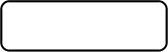 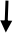 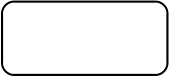 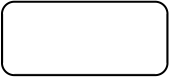 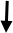 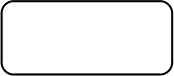 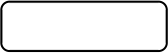 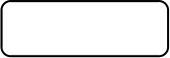 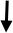 应急总指挥信息公开图-3.1 响应启动流程图3.1 报警与处警(1)  报警发现事故征兆，如电源线路产生火花、某个部位、作业现场有烟气、 异味以及天然气泄漏等，第一发现人员立即报告监控中心值班人员（24 小 时电话：0898-38660119（内线 70119）；36660120（内线 70120）；38660001（内线 70001） ），实施现场报警。报警应包括（不限于）以下内容：	1 报警人的姓名和部门；2 火灾发生的确切位置及时间；3 燃烧物质的性质、燃烧的范围、火势的情况及蔓延方向；4 受影响的人员与设备设施情况。第一发现人员报警后，应组织现场人员进行自救、灭火，及时消灭初期火灾，防止火情扩大。(2)  处警：监控中心人员或现场指挥部接到接警后，通知受影响的部门，并立即 开展信息上报工作。发生重大火情时，监控中心值班人员应拨打 119，请求支援，发生人员伤亡时，应拔打 120，请求支援。3.2 信息上报监控中心值班人员经过与现场人员确认火灾事故时，立即上报应急指 挥领导小组（总指挥），建议立即启动海南槟榔谷黎苗文化旅游发展有限公司火灾专项应急预案。3.3 应急响应启动应急指挥领导小组（总指挥）根据事件等级启动应急预案。3.4 应急会议召开应急指挥领导小组（总指挥）应立即组织召开应急会议，成立现场应 急指挥领导小组和确定现场应急指挥，协调应急资源和物资保障（包括人 员、通讯、抢险物资、后勤保障物资等），同时指定人员安排旅客、员工、周边单位人员应急避险，如评估是否有必要停止经营，疏散旅客。3.5 组织现场应急救援现场指挥根据应急指挥的应急会议要求，组织应急小组根据火灾事故 专项应急预案开展现场应急救援工作，主要包括现场火情扑救、人员紧急疏散、应急警戒和疏导、受伤人员医疗救护等。3.6 信息公开影响景区形象和稳定的火灾事故，要做好对外新闻报道和舆论引导等 工作。事故发生后应急指挥领导小组组迅速核实情况，收集、整理事故相 关资料，由总指挥协助政府部门对外信息发布；或在政府部门的指导下及时、准确、客观进行信息发布。4 处置措施4.1 森林火灾应急处置措施4.1.1.发生火灾、火险状况，现场人员应立即携带灭火器快速到达起火部位进行灭火，同时立即报告至上级；4.1.2.如果火势较小，且不影响游客正常游玩，应立即组织现场人员 对现场进行清理，并组织开展相关责任调查，填写《事故报告》，交由总经理阅示；4.1.3.如果火势较大，或影响项目正常游玩，现场人员应立即配合引导游客进行安全疏散，并同时组织灭火力量对起火部位进行扑救，由现场负责人报告至上级领导，具体程序如下：Ⅰ.现场人员立即向消控中心发送火警信号，并立即组织现场力量对起火点进行控制；Ⅱ.消控中心接报后，立即启动消防水泵及其他灭火设备，并同时启动消防广播，向应急管理部负责人报告相关情况，时刻观察火势蔓延动态；Ⅲ.应急管理部负责人接报后，应立即拨打火警电话，并立即组织你不 救援队赶赴起火部位进行灭火增援，同时通知安保人员，迅速成立警戒疏散组，管控无关人员及车辆进入景区，并做好引导消防官兵进入现场工作。4.1.4.灭火注意事项如下：Ⅰ.扑救人员要注意个人防护，佩戴好防火设备，有序组织进入灭火。Ⅱ.疏散人员要保持冷静、清醒的头脑，为游客指出正确的疏散方向和路线；Ⅲ.在疏散过程中，要注意保护体弱老人、残疾人和小孩等弱势群体。Ⅳ.除了灭火人员，其余人员在疏散出去后，千万不要重回火场；Ⅴ.森林消防作为景区消防安全的最重点部位，由安保服务部负责日常的消防安全管理。火灾发生时，各部门应密切配合；Ⅵ如有救火过程中出现人员受伤的情况，应及时按以下开展自救：应 及时将人员转移到安全地带，如有外伤口，应进行消毒防止感染，如果昏迷，应及时通风和人工呼吸，并拨打 120 请求救护。	1 衣服着火时，可用水或毯子、被褥、灭火毯等物覆盖措施灭火，伤处的衣、裤、袜剪开脱去，不可硬行撕拉，伤处用消毒纱布或干净棉布覆盖，并立即送往医院救治；2 对烧伤面积较大的伤员要注意其呼吸、心跳的变化，必要时进行心肺复苏；3 对有骨折出血的伤员，应作相应的包扎、固定处理，搬运伤员时，以不压迫伤面和不引起呼吸困难为原则；4 抢救受伤严重或在进行抢救伤员的同时，拨打急救中心电话 120， 由医务人员进行现场抢救伤员，并派人接应急救车辆。若 120 急救车未能及时赶到，应使用车辆快速将伤员送至最近医院。4.2 电气火灾应急处置措施(1)  发生电气火灾时，首先迅速切断电源（拉下电闸、拨出电源插头 等），以免事态扩大，如果带负荷切断电源时应戴绝缘手套，使用有绝缘 柄的工具。当火场离开关较远时需剪断电线时，火线和零线应分开错位剪断，以免在钳口造成短路，并防止电源线掉在地上造成短路使人员触电；(2)  当电源线不能及时切断时，应及时通知变电站从供电始端拉闸， 同时使用现场配置的灭火器进行灭火，灭火人员要注意人体的各部位与带电体保持一定充分的安全距离；(3)  扑灭电气火灾时要用绝缘性能好的灭火剂如干粉灭火器，二氧化 碳灭火器或干燥砂子，严禁使用导电灭火剂（如、水、泡沫灭火器等）扑救；(4)  发生的电气初起火灾时，应先用合适的灭火器进行扑救，情况严 重立即打“ 119 ”报警。报警内容应包括：事故单位、事故发生的时间、地点、火灾的类型，有无人员伤亡以及报警人姓名及联系电话。4.3 办公区、景点处等密集场所火灾应急处置措施(1)  为确保在应急救援情况下，有序疏导人员进行疏散，事故现场应 保证人员及时疏散至安全地带，作业场所应保证事故应急照明设施完好、有效，疏散指示标志明显，应急疏散通道出口确保畅通；	1 疏散通道：严禁在安全通道、安全出口、疏散通道堆放杂物，保证畅通无阻；2 应急照明：在疏散通道的必要位置，疏散楼梯、人员密集场所的安全通道出口等处，都应设置事故应急照明灯，并保证使用有效；3 疏散标志：疏散通道出口设置指示标志用箭头或文字表示，并在黑暗中发出醒目光亮；4 人员疏散方案：a.   现场指挥发出疏散人员指令后，警戒疏散组进入指定位置，组织人员按疏散方向疏散；b.   政府有关部门（如政府消防救援队）到达事故现场后，景区领导 和疏散人员主动向其汇报事故现场情况；应急救援现场指挥权上移后，积极配合做好人员疏导工作；c.   事故现场有被困人员时，疏导人员应劝导被困人员，服从指挥，做到有组织、有秩序地疏散；d.   疏导人员首先通知事故现场附近人员先疏散出去，然后视情况公 开通报，告诉其他区域人员进行有序疏散，防止不分先后，发生拥挤影响顺利疏散；e.   疏导人员要用镇定的语气，呼喊、劝说人们消除恐惧心里，稳定情绪，使大家能够积极配合进行疏散；f.   利用广播将发生事故的位置，需疏散人员的区域，安全的区域方 向和标志告诉大家，对已被困人员告知他们救生器材的使用方法， 自制救生器材的方法；g.   事故现场直接威胁人员安全，后勤装备组人员采取必要的手段强 制疏导，防止出现或扩大人员伤亡事故；在疏散通道的拐弯、叉道等容易 走错方向的地方设疏导人员，提示疏散方向，防止误入死胡同或进入危险区域；h.   对疏散出的人员，要加强脱险后的管理，防止脱险人员对财产和 未撤离危险区的亲人生命担心而重新返回事故现场；必要时，在进入危险区域的关键部位配备警戒人员；i.   专业救援队伍到达现场后，疏导人员若知晓内部被困人员，要迅速报告，介绍被困人员方位、数量。(2)  快速查明人员被困数量、地点及内部格局和火势情况，迅速救护被困人员。a.   迅速采取强攻、梯次保护、掩护救人的措施，打开救生通道，逐间搜救、疏导和救助醉酒、情绪亢奋人员；b.   采取内攻为主、内外夹攻的战术措施，迅速破拆外窗、门等，加快排烟排热；c.   开启建筑物内外窗或打碎固定窗的玻璃，必须在不因空气对流、导致火势扩大、并保证玻璃碎片不伤人的情况下进行；d.   当进攻通道已经被火势封锁，应当集中力量于一点强行攻入开辟通道，完成救人任务；e.   深入内部人员必须加强个人防护，防止救援人员伤亡。(3)  非电气引起火灾或评估没有衍生的电气危害时，一般不要采取停电措施，防止挤踩伤人。5 应急保障本预案应急保障与综合应急预案的措施一致。二、人员踩踏事故专项应急预案1 适用范围本预案适用于海南槟榔谷黎苗文化旅游发展有限公司管辖范围内人员 密集场所超出旅客承载量，突然发生的可能造成或者已经造成人员伤亡的踩踏事故的应急处置工作。本预案是综合预案在踩踏事故的具体处置方案，可以作为综合预案的 补充，该预案的响应分级、信息报告、预警、应急支援、应急终止、后期处置的流程和要求与综合预案一致。2 应急组织机构及职责应急组织机构与职责同综合应急预案“机构与职责 ”。3 响应启动踩踏事件发生后，监控中心值班人员应立即与事发部门建立通讯联系， 了解事故的具体情况，立即将事故信息上报应急指挥领导小组，同时要求 事故现场人员开展人员警戒和紧急疏散工作，防止事件扩大。响应启动的 过程为接警与处警、信息上报、应急启动、资源协调、物资保障、信息公开等。响应启动流程图如下：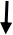 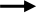 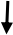 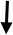 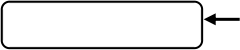 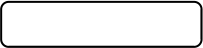 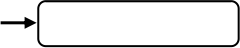 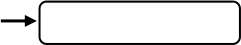 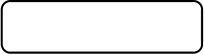 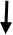 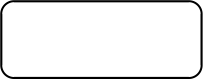 应急总指挥启动应急响应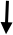 应急指挥领导小组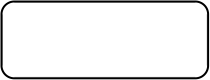 召开应急会议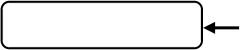 确定现场指挥          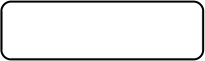 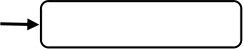 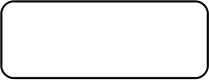 图-3.1 响应启动流程图3.1 报警与处警(1)  报警当日游客人数总量接近该承载量 80%时应发出预警，控制好售票数量和 售票速度，同时通知各应急救援小组做好相应应急处置准备；当发现踩踏 事故征兆，如景区旅客接近允许承载量的 100%，景区内局部（项目游玩处、 停车场、商业区域等场所）旅客集中、密度相对较大，且活动空间小等， 或已发生人员踩踏事故，第一发现人员立即报告监控中心值班人员（24 小 时电话：0898-38660119（内线 70119）；36660120（内线 70120）；38660001 （内线 70001）），实施现场报警，组织现场人员进行警戒疏散，防止事故 扩大。发生人员伤亡时，现场人员应拔打 120，请求支援。报警应包括（不限于）以下内容：	1 报警人的姓名和联系电话；2 踩踏事故发生的确切位置及时间；。3 事故的简要经过；4 已经造成或者可能造成的伤亡人数和需要人员救治；5 已采取的措施。(2)  处警监控中心人员或现场指挥部接到接警后，通知受影响的部门、单位， 并立即开展信息上报工作，如发生多人受伤时，应扩大应急，请求专业医疗机构和上级主管部门的支援。3.2 信息上报现场指挥经过与现场人员确认踩踏事故时，立即上报应急指挥领导小 组（总指挥），建议立即启动海南槟榔谷黎苗文化旅游发展有限公司踩踏事故专项应急预案。3.3 应急响应启动应急指挥领导小组（总指挥）根据事件等级启动应急预案，成立现场 指挥部负责现场处置，协调应急保障资源，安排旅客、员工、周边单位人员应急避险，如评估是否有必要停止经营，疏散旅客。3.4 组织现场应急救援现场指挥根据应急指挥领导小组的要求，组织应急小组根据踩踏事故 专项应急预案开展现场应急救援工作，主要包括人员紧急疏散、应急警戒和疏导、受伤人员医疗救护等。3.5 信息公开影响海南槟榔谷黎苗文化旅游发展有限公司形象和稳定的踩踏事故， 要做好对外新闻报道和舆论引导等工作。事故发生后应急指挥领导小组组 迅速核实情况，收集、整理事故相关资料，由总指挥协助政府部门对外信息发布；或在政府部门的指导下及时、准确、客观进行信息发布。4 处置措施4.1 进入景区人数控制(1)  入景区游客超过最大载客量时，且有明显增加的趋势，售票窗口立即停止售票，严禁游客进入景区；(2)  除开启景区大门外，及时打开景区其他疏散出口；(3)  出入口由安保组派专人指挥车辆往来，安排保安巡岗、站岗，疏散游客；(4)  停车场内安排保安员按大巴、中巴、小巴区位指挥停车，避免交通堵塞；(5)  设计好高峰期游客游览路线；(6)  指挥讲解员，安排不同路线，分流游客，避免堵塞；(7)  景区各出入口安排专人站岗，指挥客人分流。4.2 人员紧急疏散(1)  各应急小组按照负责部位进入现场指定位置，准备组织人员疏散；(2)  安排人员快速复核紧急疏散通道、应急照明、指示标示的情况：	1 疏散通道：严禁在安全通道、安全出口、疏散通道上堆放杂物，保证其畅通无阻，安全出口门向外开启；2 应急照明：疏散通道必要位置、人员密集场所设置事故应急照明灯，并保持有效；3 疏散指示标示：用箭头或文字表示，便于识别，张贴应急疏散图，标明所在位置及疏散方向；(3)  疏导队伍用最快的速度通知现场无关人员按疏散方向和通道进 行疏散；在组织人群撤离的时候，应带领人员从最近的应急安全通道撤离，撤离时可以使用以下方式：	1 口头引导疏散：疏导队伍到达指定地点后，用镇定的语气呼喊、劝说游客稳定情绪，使大家积极配合，按指定路线进行疏散；2 广播引导疏散：开启应急广播系统，将疏散情况进行广播，内容包括：发生事故情况、需要疏散人员的区域、指明安全区域方向、标示；3 强行疏导、疏散：如果事故现场威胁到人员安全，疏散队员必须采 取强制疏导，在疏散通道的拐弯或叉道等容易走错方向的地方，设置疏导员，指示疏散方向；4 危险区域游客疏散：先安排事故威胁严重及危险区域的游客疏散，按先疏散游客、然后疏散员工、最后救援队员撤离的顺序疏散；5 特殊人群疏散：疏散队伍首先要帮助老、弱、病、残、孕、儿童等特殊人员的疏散；6 被困游客疏散：疏散队伍要迅速报告被困人员的方位、人数及路线，由专业队伍采取相应措施进行疏散。(4)  疏散队伍首先通知处于出口附近或最不利地点的游客，让其先疏 散出去，然后再扩大范围，使大部分游客安全疏散后，视情况公开通告其他人员，注意方法，防止发生混乱。(5)  紧急疏散时，要注意事项：	1 保持安全疏导秩序以，防止拥挤、踩踏、摔倒的情况发生；2 在疏散的同时，控制好现场秩序；3 注意自我保护，学会逃生的基本方法，为游客指导逃生方法；4 注意观察安全疏散标示，按其指引方向撤离现场；5 必要时疏导队员佩戴所需的劳动防护用品。4.3 人员踩踏处置发生人员踩踏事故后，在第一时间通知相关负责人，并立刻采取有效 的应对措施，最大限度地减少事故对群众造成的伤害。要利用一切有效手段快速疏导现场人员，让群众尽快疏散到安全地点，禁止无关人员滞留现场，防止有人故意制造恐慌气氛，避免再次发生事故。4.4 现场救护处置在专业医务人员到达之前，要抓紧时间用科学的方法进行自救和互救。 当群众受伤后，在事发现场应积极采取正确有效的救助措施，为救治伤者赢得时间。(1)  大量出血不止处置受伤者被伤流血不止时，必须立刻采取止血措施。常见的止血方法有 加压包扎止血法和指压止血法。加压包扎止血法是用干净、消过毒的厚纱 布覆盖在伤口，用手直接在敷料上施压，然后用绷带、三角巾缠绕住纱布， 以便持续止血。指压止血法是用手指压住出血伤口的上方（近心端），阻断血流，达到止血的目的。(2)  发生骨折处置发生骨折后，应设法固定骨折部位，防止发生位移。固定时，应针对 骨折部位采取不同的方式，可用木板、木棍加捆绑的方式固定骨折部位。 受伤者发生骨折无大量出血，且事故发生地离医院较近时，可让受伤者原地不动，等待医生救助。(3)  呼吸与心跳停止处置对呼吸与心跳停止的伤者，应采取人工呼吸与胸外心脏按压的办法进 行抢救。人工心肺复苏需要接受专门的训练，才能在现场救助他人时使用。受伤者呼吸与心跳停止时，正确及时的现场救护可挽救其生命。4.5 受伤人员情绪安抚对疏散人员、踩踏事故受伤人员和家属进行情绪安抚，避免事故失控。5 应急保障本预案应急保障与综合应急预案的措施一致。三、防台、防汛专项应急预案1 适用范围本预案适用于海南槟榔谷黎苗文化旅游发展有限公司发生台风、暴雨 等自然灾害情况的应急处置工作。本预案不属于安全生产类应急预案，主要是以自然灾害到来之前的预防为主，与生产安全综合预案无直接关系。2 危险分析2.1 事故类型和危险程度分析2.1.1 台风海南的台风季节为 5--11 月，其中 8 至 10 月为最盛期。景区位于海南岛东南边，台风季节特征也是如此。每年的台风大大小小的平均在 8-9 次，最多可达 11 次。灾害最大台风， 中心最大风力 12 级；出现最大的台风暴潮，中心风力亦达 12 级以上。由 于台风期风暴可引起水量激增，台风增水或汛期涨水显著；降雨季节分配 不均匀，冬春干旱，旱季自 11 月至翌年 4、5 月，长达 6 至 7 个月。夏秋 雨量多，5 至 10 月是雨季，总降雨量在 1600 毫米以上， 占全年降雨量的 70-90%； 东湿西干明显，多雨中心在中部偏东的山区，年降雨量约 2000 至 2400 毫米，西部少雨区年降雨量约 1000 至 1200 毫米，雨源有锋面雨、 热雷雨、台风雨等，雨量充沛，易造成山体滑坡，上述情况可能在灾害期间会对生产经营造成较大影响。台风预警分级根据气象部门预报，将台风预警等级分为Ⅰ 、 Ⅱ 、Ⅲ、Ⅳ四个级别。(1)  Ⅰ级（红色预警）：6 小时内可能受台风影响，平均风力达到级12 以上；或者已经受台风影响，平均风力已达 12 级以上，并可能持续；(2)  Ⅱ级（橙色预警）：12 小时内可能受强热带风暴或台风影响，平 均风力达到 10 级以上，或 11 级阵风以上；或者已经受强热带风暴影响，平均风力为 11 级，或阵风 11-12 风级，并可能持续；(3)  Ⅲ级（黄色预警）：24 小时内可能受热带风暴或强热带风暴、台 风影响，平均风力达到级 8 以上，或阵风 9 级以上；或者已经受热带风暴影响，平均风力为 8、9 级，或阵风 9、10 级，并可能持续；(4)  Ⅳ级（蓝色预警）：气象部门发布台风消息，热带低压可能影响 我市，平均风力达 6 级以上，或阵风 7 级以上；或受热压影响，平均风力为 6、7 级，或阵风 7—8 级，并可能持续。2.1.2 汛期(1)  强降水和洪水，将造成基坑坍塌、作业现场淹没；(2)  强风、暴雨，将造成人员不能进行高处作业；(3)  雷电，将造成建筑物倒塌及人员遭受雷击；(4)  高温，将会造成人员中暑晕倒；(5)  滑坡和垮塌，将会造成施工、作业现场被覆盖、淹没等。3 应急组织机构及职责3.1 善后处置组：组  长：综合办公室负责人组  员：综合办公室员工职责：⑴负责做好旅行社及各市场途径的解释工作，保障市场利益不受重大影响；⑵负责做好散客及其他游客的解释工作，保障景区的正常经营不受重大影响；⑶负责做好已定票团队，及其他已付款游客的退票、改签等各项工作，保障公司的完好形象。3.2 现场处置组：组  长：主题体验部负责人组  员：主题体验部全体员工职责：⑴负责做好景区防汛抗台的具体防范和准备工作安排；⑵负责做好景区防汛抗台的通知，并根据现场情况实时对景区员工进行通知；⑶负责做好与政府相关部门的对接工作，必要时将景区防汛抗台的有关情况，及时向有关政府部门作出汇报。3.3 应急救援组：组  长：应急管理部负责人组  员：应急管理部全体员工职责：⑴负责做好灾害到来之前的各项防范准备工作，确保将景区的财产损失将至最低；⑵负责做好灾害期间的景区管控工作，确保公司员工的人身安全和基本生活保障；⑶负责做好灾害期间的景区正常监控和防范，发现有重大损害，应在确保人员安全的前提下，尽量保证公司的财产不遭受巨大损失；⑷负责做好灾害过后的景区财产损失清理工作，并协助公司完成景区的正常经营的恢复工作。3.4 安全疏散组：组  长：安保服务部负责人组  员：安保服务部全体员工职责：⑴负责台风来临前，游客疏散工作；⑵负责充当景区防汛抗台时的后备保障力量，在必要时，组织全体人员协助进行抢险工作；⑶在灾害过后，协助抢险人员对景区的正常经营秩序进行恢复，确保景区的正常发展。4 处置程序4.1 预报机制现场指挥部负责收集本地区每日台风、汛期的相关信息。预警期间派 专人获取相关预报信息，并对当日和次日的信息情况予以记录（灾害、温 度、风级、有无阵雨等），通过短信、微信、电话等方式在海南槟榔谷黎 苗文化旅游发展有限公司内公布当日信息情况（遇紧急情况时随时更新相 关信息），频率为 2 小时更新一次，各部门负责人应对各类预报信息予以高度关注。4.2 预警一旦得到台风、汛期等来袭的准确消息（台风登陆区域、级别、风速、 雨量、温度、可能造成的影响等），由现场应急指挥领导小组立即报告海 南槟榔谷黎苗文化旅游发展有限公司应急救援指挥领导小组后发出灾害预警通知。灾害预警必须提前 24 小时发出。4.3 避难点设置若预报为超强台风、强暴雨、高温灾情，海南槟榔谷黎苗文化旅游发 展有限公司应急指挥领导小组应根据实际情况设置临时避难点，并安排工作人员现场维持秩序。4.4 建立值守机制在灾情发生期间，海南槟榔谷黎苗文化旅游发展有限公司现场指挥部 负责 24 小时应急值守工作，安排值班负责人，由值班人员负责 24 小时值 班电话：0898-38660119（内线 70119）；36660120（内线 70120）；38660001（内线 70001） ；旅游服务热线 12301。(1)  当值班人员接到台风、暴雨、山体滑坡、高温引起人员伤亡或人 员受困报告时，应迅速、准确地询问清楚事件的以下信息并作好详细记录：地点、涉及人数、性质、人员伤亡与失踪情况、报告人及其联系方式等；(2)  监控中心值班负责人接警后，应立即将时间信息向现场指挥部汇 报；应急指挥领导小组办公室接警后，应立即对事件内容进行核实，针对事件危害程度、影响范围和控制事态的能力，确定预警或事故级别；(3)  现场指挥部确定突发事故或预警级别后，立即通过电话向海南槟 榔谷黎苗文化旅游发展有限公司应急指挥领导小组领导汇报事故情况，同 时根据不同级别采取相应的处置；若当现场指挥部不能确定突发事件的级 别时，须立即向海南槟榔谷黎苗文化旅游发展有限公司应急指挥领导小组领导汇报，由应急指挥领导小组确定突发事件的级别；1 当确认为Ⅲ级预警时，现场指挥部立即电话通知应急指挥领导小组现场指挥；2 当确认为Ⅱ级预警时，现场指挥部应立即电话报告应急指挥领导小 组总指挥、副总指挥，经海南槟榔谷黎苗文化旅游发展有限公司应急指挥领导小组总指挥同意，电话汇报至保亭县应急局和保亭县旅文局；3 当发生Ⅰ级预警时，或预计局面无法控制事态发展，现场指挥部经 应急指挥领导小组总指挥同意后，应立即电话向保亭县应急局、保亭县旅 文局、地方政府相关单位寻求支援，同时电话联系应急联动区域所属单位，组织人员、物资支援。5.处置措施5.1 台风预警应急响应(1)  预防工作	1 对树木进行加固、修剪处理；2 将外围物品广告牌对广告牌、建设工地的塔吊、脚手架等要及时加固或拆除，以免被风刮下对人员造成伤害；3 检查发电机房燃油储量是否充足，应及时备足；4 检查发电机是否完好，要保证台风期间的正常发电；5 水电工应排查线路隐患，并将室外临时电线全部切断；6 台风来之前所有电器设施进行安全检查并采取安全措施；7 安排电工值班人员，加紧戒备确保用电及电器设备的安全；8 空调、电脑、风扇、饮水机等电器要关掉电源，拔掉插头；9 办公室的门窗要关闭，活动的窗口要用绳子绑好固定；10检查下水道是否畅通；11检查防台物资：如沙袋、木棍、绳子、手电锯、铁线、钳子等。(2)  安保组预防工作1 将雨衣、雨鞋、安全帽等准备好，并将手电及对讲机电池充电充足；2 收集各部门的值班人员名单，严格管理不得随意离开宿舍；3 协助和配合相关部门做好防台风准备工作；4 危险处设置警戒带，防止人员接近危险区域。(3)  其他部门预防工作：关好门窗，备好各种应急物资做好防台风应急物，如应急灯、床上用品和急救药品等。5.2 台风期间应急响应(1)  依据本预案各部门职责要求做好台风前预防工作及履行台风期间的职责；(2)  安保组在危险地段增设岗哨，必要时设警戒线。台风来时可能会 吹倒建筑物、高空设施，易造成人员伤亡。因此，安排人员劝告他人远离高层建筑外围、电线杆、大树下、广告牌等容易造成物品砸伤的地点；(3)  应加强重要设备、设施周围的水位监视，当水位上升趋势增大时， 根据水位上升趋势调用启动潜水泵，并派人值守，监视水位上升情况，随 时与应急值班人员保持联系，确保水位在可控制范围。如各区域水位已无 法控制，尽快组织撤离，移至高处位置避险。24 小时不定时排查水池，发电机房、配电房、各楼层屋面漏水口、雨水井、排水沟等区域；(4)  应急人员应对存在安全隐患进行紧急处理。尤其对广告牌和部分 玻璃门窗的加固。应清理掉高处不牢固或易被刮起的物品。车辆应指挥停靠在安全位置；(5)  保安人员在台风期间加强治安管理，加强巡逻，定岗死角值班人员；(6)  加强监测，出现局部受损或贵重物品受损等情况。相关应急人员 立即前往现场，观查现场情况了解原因确认险情后将有关情况报告领导。同时采取有效的措施及时处理，控制蔓延，防止事态扩大；(7)  发现他人遇险，应及时报警并在确保个人安全的情况下应尽自己所能加强救助，尤其注意雨水漏电险情；(8)  当发现有人受伤时，救援人员应立即进行现场救护和报警，针对具体伤情，采取对应的紧急救护措施，并汇报应急指挥领导小组；(9)  当设备发生异常、受损时，检修人员应立即切断电源，停止运行；(10) 台风期间出现其他突发事件，应按照相关突发事件专项应急预案对事故处置。5.3 台风灾害的善后工作(1)  台风灾害过后，各部门应尽快安排员工到岗开展善后工作；(2)  办公室通知员工正常上班时间；(3)  行政办公室安排人员巡查损失情况；(4)  后勤部迅速组织检修水电管线、倒塌的房屋、设施的恢复等工作；(5)  卫生组负责及时清扫垃圾，扶正倒树，清理路障等恢复工作；(6)  安保组负责协助上述部门的善后工作，并在危险地段设置安全警戒线或安排保安人员警戒。5.4 注意事项(1)  所有员工必须听从安排，确保生命和财产安全；(2)  台风期间，所有员工必须保持通讯通畅；(3)  在台风来袭期间，各部门员工有责任把真实情况报告上级领导；(4)  在台风来袭期间，留守领导小组成员、各部门负责人应随时向上一级领导汇报情况。5.5 灾害解除后应急指挥领导小组，应安排成员调查、登记灾害造成的直接及间接损失。四、安保与反恐专项应急预案1 适用范围本预案适用于海南槟榔谷黎苗文化旅游发展有限公司治安刑事案件的 应急处置工作。本预案不属于安全生产类应急预案，主要是治安、刑事、反恐等突然事件的应对措施与方案，与生产安全综合预案无直接关系。2 危险分析景点具备人员密集、流动性大的特点，在经营运作中，作为公共场所 可能会被犯罪嫌疑人所利用，发生抢劫、盗窃、诈骗、游客重伤和自杀死 亡、恐吓电话、爆炸威胁、恐怖袭击等各类对景点产生重大影响的治安、刑事、反恐等突然事件。3 应急组织机构当景区发生重大治安、刑事、反恐等突然事件时，海南槟榔谷黎苗文 化旅游发展有限公司立即成立由主要负责人（总经理）为组长，各部门负 责人参加的应急处置领导小组，运营部负责人为现场指挥，积极做好伤亡现场保护及伤亡人员的救护安置工作。3.1 应急处置领导小组总指挥：总经理成  员：各部门负责人工作职责：承担指挥领导小组办事机构的职能，传达上级指示，协调 各部门对突发事件处置，并向景区指挥部汇报和联络工作。根据景区应急 指挥领导小组的指令，编播有关制止事态发展的通告，开展法制宣传教育等。3.2 应急救援组组组  长：应急管理部负责人成  员：应急管理部员工工作职责：按反恐防暴应急工作小组指令，具体组织实施现场处置工 作。稳定情绪，开展劝阻、疏导和维护秩序工作，制止破坏景区公共财物 及其他破坏活动等，及时向公司领导报告事态发展及处置情。负责对犯罪分子进行控制，确保景区游客及员工的生命财产安全。3.3 现场处置组组  长：主题体验部负责人成  员：主题体验部所有人员工作职责：要确保通讯联络畅通和有关现场信息收集，为现场指挥组提供可靠信息保障。3.4 安全疏散组组  长：安保服务部负责人成  员：安保服务部员工工作职责：根据景区领导小组指令迅速封锁现场，切断闹事群体与外界的联系，控制事态发展，及时做好景区重要部位的安全工作。3.5 善后处置组组  长：综合办公室负责人组  员：综合办公室员工工作职责：根据景区反恐防暴应急指挥领导小组的指令和要求，对游 客及员工的情绪进行安抚，并协调其他部门，尽量解决游客及员工出现的一些其他反响和诉求。4 响应启动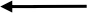 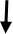 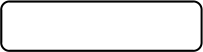 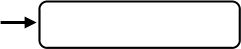 安保与反恐突发事件事故发生后，事发部门人员立即与监控中心值班 人员应建立通讯联系，将事故信息上报应急指挥领导小组，同时要求事故 现场人员开展疏散警戒工作。响应启动的过程为接警与处警、信息上报、应急启动、资源协调、物资保障、信息公开等。流程图如下：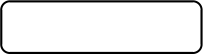 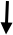 信息上报应急指挥领导小组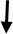 总指挥启动应急响应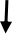 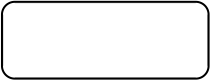 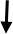 现场指挥            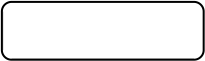 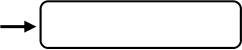 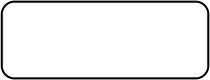 图-3.1 响应启动流程图4.1 报警与处警(1)  报警发现安保与反恐突发事件时，事发部门（项目点）立即报告监控中心 值班人员（0898-38660119（内线 70119）；36660120（内线 70120）；38660001（内线 70001）），实施现场报警，报警应包括（不限于）以下内容：	1 报警人的姓名和联系电话；2 安保与反恐突发事件发生的确切位置及时间；3 受影响人员；4 已经采取的措施。(2)  处警监控中心值班人员接到报警后，通知受影响的部门、单位，并立即开 展信息上报工作。发生恐怖袭击或人员劫持事件时，应拔打 110 报警，请求支援。4.2 信息上报监控中心值班人员，立即上报应急指挥领导小组（总指挥），建议立即启动海南槟榔谷黎苗文化旅游发展有限公司安保与反恐专项应急预案。4.3 应急响应启动应急指挥领导小组根据事件等级启动应急预案，确定现场指挥，协调 应急资源（包括人员、通讯、后勤保障物资等），评估是否有必要停止经营，疏散旅客。4.4 组织现场应急现场指挥根据应急指挥领导小组的要求，组织人员开展嫌疑犯的控制和追捕工作。4.5 信息公开影响海南槟榔谷黎苗文化旅游发展有限公司形象和稳定的安保与反恐 突发事件，要做好对外新闻报道和舆论引导等工作。事件发生后应急指挥 领导小组组迅速核实情况，收集、整理事故相关资料，由领导小组协助政 府部门对外信息发布；或在政府部门的指导下及时、准确、客观进行信息发布。5 处置措施5.1 抢劫、盗窃、诈骗案件(1)  安保组1 根据事件情况，布置对景区各门口、公共区域人员和进出车辆进行控制，并组织追捕犯罪分子，追捕过程中应注意自身安全；2 迅速赶赴现场清理无关人员，迅速撤离至安全地点，并保护现场，减少影响；3 监控注意通道控制的同时，立即调看现场有关录像资料，寻找重要线索；4 向当事游客、报告员工及周围相关人员了解情况；5 根据案发情况及时提醒旅客，并向公安机关报警。(2)  事发部门做好旅客安抚、和解释工作，协助做好清理游客工作。(3)  相关部门	1 保护现场，阻止无关人员进入；2 现场员工不得扩散信息，以免造成恐慌，并积极提供有关情况，配合调查。5.2 游客重伤和死亡事件(1)  应急救援组	1 第一时间向辖区派出所报警，并积极配合调查；2 根据事件情况布置对景区各门口、公共区域的人员和车辆进行控制；3 迅速赶赴现场清理无关人员，发现游客死亡，不要碰动任何物品和死者，迅速保护现场，减少影响，遇到游客重伤或病危，应立即组织抢救；4 监控注意通道控制的同时，立即调看现场有关录像资料，寻找重要线索；5 向当事游客、报告员工及周围相关人员了解情况。(2)  事发部门	1 第一时间拨打 120 急救，及时联系同行游客或亲属，做好相关的游 客解释工作，并对游客送往医院救治情况进行跟踪，对现场拍照取证，以便之后的调查；2 立即把受伤人员转移到安全地点，等待景区医疗救护人员的救护。(3)  医务室对受伤人员进行简单医疗救护。(4)  相关部门1 保护现场，阻止无关人员进入；2 配合救护人员抢救游客，并积极配合调查。5.3 人员劫持、恐怖袭击劫持人必须保持镇静，灵活机智的拖延时间，不宜采取个人行动，听从嫌疑犯的要求，等待外部救援。(1)  应急救援组	1 立即向景区派出所报警；2 迅速赶赴现场，拉好警戒线，现场清理无关人员，迅速撤离至安全地点，并保护现场，等待公安机关到场，尽量减少影响；3 组织人员手持防暴武器，与犯罪嫌疑人对峙，确保其在固定范围内，避免事态扩大；4 根据掌握的情况，布置对景区各门口、公共区域的人员和车辆进行控制；5 配合公安机关向当事游客、报告员工及周围人员了解情况；(2)  相关部门1 立即暂时关闭景区，禁止游客继续进入景区，并安排人员做好相关解释工作；2 立即组织人员疏散景区游客，做好安抚、解释工作，并妥善安排好；3 立即组织人员做好公关工作，要求旅客不得扩散信息，以免造成恐慌；4 如有人员受伤，立即组织人员开展受伤人员的医疗救护，并拨打 120请求支援。6 应急保障本预案应急保障与综合应急预案的措施一致。五、游乐设备事故专项应急预案1 设备概况1.1 项目设备概况槟榔谷景区内游乐项目有：空中小火车：项目主要建设内容钢架桥、火车轨道及相关附属设施，线路总长 503.49 m。无动力山地滑车：项目主要工程内容为钢结构桥、滑道路面及相关附属措施等，线路全长 526.47m。水陆越野车：项目主要工程内容为钢架桥、赛道路基路面及相关附属措施等，线路全长 2733m。飞林探巢：项目主要工程内容为索道、滑车、相关防护设备等，线路全长 934.3m。丛林穿溜：项目主要工程内容为站台、休闲区、钢结构滑道及防护设施等，线路全长 100m。高空自行车：直线距离一百多米的钢索，横亘在甘什岭山涧之上，由五条线路组成。共 6 个游乐项目。游乐项目基本服务流程是游客抵达平台时，首先要 了解游客须知，游客结合自身身体状况自愿选择是否参与游乐项目。参与 游乐项目前，游客须听从工作人员安排，由工作人员传授参与游乐项目的 注意事项，检查穿戴、正确使用专用安全附件设备，在工作人员指引下游客依次进入游玩。2 事故类型与危险分析2.1 危险因素分析：2.1.1 突然停电导致设备不能运行：由于突然停电，造成设备突然停止；2.1.2 突发故障导致设备不能运行：由于设备故障，导致设备停止运行；2.1.3 游客自身原因引起意外事故：游客在设备上嬉笑打闹，导致发生意外 事故或设备在运营中或停止后，发现乘坐设备的游客身体状况发生异常；2.1.4 工作人员及设备本身原因导致意外伤害事故：因设备操作人员误操 作、安全检查不到位、游客在未扶稳站好的情况下、设备突然损坏等原因， 导致游客跌落或碰撞等人员伤害事故发生；2.1.5 天气等自然因素导致设备不能运行；设备运行中或停止后，突遇恶 劣天气、雷雨、暴雨、闪电或不可抗因素导致设备无法运行。2.2 可能发生的主要事故类型：2.2.1 人员滞留；2.2.2 游客意外伤害事故。3 应急响应级别4 应急小组及职责应急组织机构及职责同综合应急预案“应急组织机构及职责 ”。5.事故汇报流程5.1设备故障通用管控流程设备故障通用管控流程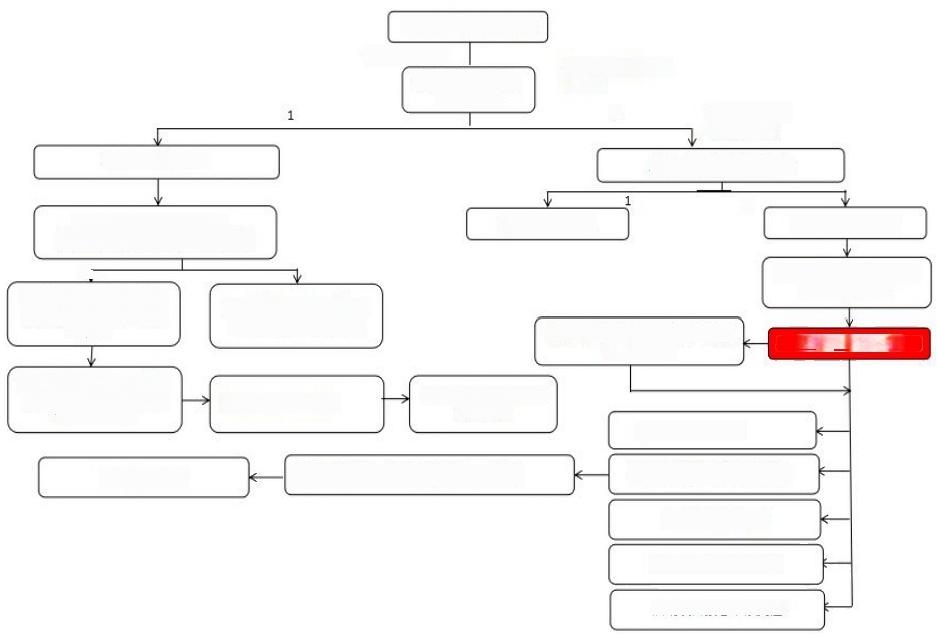 设备发生故障操作员按下操作台“急停按钮”按照设备说明书要求操作通报工程维修人员维修人员接到通知后3分钟，到达现场查看并判断设备故障情况2                 通报按照1、2的顺序汇报上报景区运营部游乐主管2通知游客服务中心值班经理依据现场设备维 修信息作出判断启动设备应急顾案记录单故障报告交资料员存档组织应急救援疏散办公室拨打120现场无法治疗，向直接领导提出120申请组织人员救护(如有人受伤)启动媒体管控机制履行突发时间通报流程启动设备紧急维修流程6.处置措施7.安全注意事项7.1 应急响应启动后，各应急小组接报后把对讲机调至应急频道（无对讲机 的保持手机通讯畅通）；7.2 各应急小组应及时将反应时间及完成事项和时间通过对讲机（优先）或 者手机向总指挥报告；7.3 各类抢险器材由所在班组进行保养管理；7.4 遵守“先救人，后救物；先重点，后一般 ”的原则进行处理；7.5 应急处理时，优先选用专业人员或经过专门培训的人员；7.6 严格落实各类监护措施，明确监护人责任，不得轻易离开现场；7.7 参与救护人员认为防护不到位，且不能解决的不得参与抢险；7.8 预案管理部门对修订后的应急预案及时组织有关人员进行学习，并做好 记录；7.9 计划财务部跟进事故保险的理赔事宜。第三章   现场处置方案一、车辆伤害事故现场处置方案二、触电事故现场处置方案三、机械伤害事故现场处置方案四、高处坠落事故现场处置方案五、高温中暑现场应急处置方案六、动物伤害事故现场处置方案七、食物中毒事故现场处置方案第四章    附件附件 1 、生产经营单位概况海南槟榔谷黎苗文化旅游发展有限公司注册地点位于海南省保 亭县三道镇甘什村区域内，注册资金伍仟玖佰万人民币，法人代表程 天富。主要经营范围为：旅游景区，工艺品，风情园，演艺，餐饮、 酒店，旅游资源和旅游项目开发经营，文化产业项目投资，旅游商品及纪念品的设计，生产和销售，会议服务，商品零售。主要游乐项目有：1）步步惊心：项目全场 50 余米，悬空高度 20 余米，彩色玻璃 踏板悬空隔开。行走在玻璃索桥上，因人体与无动力桥面步幅共振，会产生心里颤感。2）彩虹滑桥：“拥抱彩虹、邂逅雨林、体验极速 ”为主题，融入 自然美景与速度激情，带给玩家沉浸式体验感。项目配套的魔毯输送带亦是体验新亮点，游客可乘坐在造型别致的魔毯上升至滑道顶点。3）刀山火海：演员表演上刀山下火海，游客亲眼见证奇迹，惊险刺激的表演绝对让你拍手叫绝。4）飞林探巢：全方位地还原了古老苗族的一个支系“守山人 ”部落的文化，通过在树林之间桥接各种风格迥异、难易不同、超强刺激的关卡障碍，前后贯通连成一条线路，挑战者巧爬、滑、游、跨、 跳、飞等肢体动作，连续通过悬空桥梁、网道、步道、秋千、索道等多样的趣味环节以完成丛林探险。5）飞禽走兽： 项目体验区位于雨林苗寨，占地面积 2000 余平 方米。鸟类互动有鹦鹉表演，孔雀放飞；水禽类有黑天鹅水上芭蕾。 飞离种类有 50 余种。飞禽以天幕为舞台，雨林为巢穴，整个大自然都是飞离纵情的世界。6）高空滑索：高空滑索位于雨林苗寨，与高空单车项目比肩而 居。项目飞线全长 190 米，高低落差 21 米，为 5 道单向式滑索。滑 索采用自重动力牵引技术，以斜拉的两根钢索为轨道，玩家以自身重 量为动力在滑索上快速滑动。项目集挑战性、参与性、娱乐性为一体， 具有惊、奇、险的特点，在滑行过程中，享受速度的刺激及有惊无险的轻松快乐，体验天马行空的感觉。7）高空自行车：海南首个高空自行车体验区位于景区高空滑索 上站，直线距离一百多米的钢索，横亘在甘什岭山涧之上，由五条线 路组成。在甘什岭雨林山谷间，从数十米的高空穿越雨林秘境，沉浸 式感受黎家苗寨的神奇，还可以看到传说中的船形屋，云彩萦绕身边的梦幻感，感受云海遨游的惊险刺激。8）空中小火车：是岛内第一家空中有轨小火车，轨道全长 500 米，穿梭于热带雨林，仰望湛蓝如洗的天空，俯瞰郁郁葱葱的绿植，沿途能欣赏到石门洞、百米花廊、彩虹当空、七彩风车、鸟语花香 5大主题景观，不同主题场景缓缓划过，犹如穿越空中梦幻世界。9）黎家弓弩：早在数千年前，黎家人就有以弩狩猎的传统。因 弩击发无声，射击精度颇高而又可就地取材自行制作，用以打猎和射 鱼，所以黎家人几乎人人都备弓弩，伺机而猎。传承至今，黎家弓弩成为传统体育竞技的一部分，深受人们的喜爱。10）山地滑车：槟榔谷滑车项目位于美丽的甘什岭之巅，全长约 560 米，站在滑道起点远眺，整个槟榔谷风景尽收眼底。滑道全部由大型钢结构托举建成，属于山地滑车行业内的首创。11）水陆越野车：全新打造水陆两栖越野车，配合景区原生态山 地地形，时而尘土飞扬，时而水花四溅，享受自由驰骋的乐趣，感受 激情与速度的碰撞。双重赛道满足爱冒险的你不同的需求，挑战道 600 余米障碍重重、惊险不断，探险道 2 公里峰回路转、风光无限，最高时速 70km/h,满足山地冒险爱好者的一切想象!12）田野卡丁车：田野卡丁车赛道蜿蜒起伏，高低错落，如游龙 盘桓于田野之上，是国内首家以原生态田园风光为依托的大型户外卡 丁车体验中心。打造了独一无二的沉浸式体验场景，共呈现有荷塘春 色、动漫乐园、空中花园、三道湾弯、玻璃飞车、雨霖果香等 6 个主题的情境内容。当卡丁车遇上黎家田野，重新定义你的酷跑旅程。13）雨林旱滑：采用封闭式玻璃罩体+大理石体验道打造，同时体验道内设置有减速扶手梯、足部玻璃摩擦墙，配合玩家穿戴的磨砂垫与绒布手套，四位一体保障滑溜过程的安全性，10 岁至 60 岁群体 皆可体验。玩家只需手、足、臀部灵活掌控，即可自行调节速度快慢，体验过程中雨林美景尽收眼帘，带给玩家犹如盘龙游走的快感。14）雨林攀岩：项目由脚踏、安全缆绳等构成的攀登径道，让不 具备攀岩能力的人也能攀上陡峭的岩壁。槟榔谷雨林攀岩根据不同游 玩群体，设置不同高度的四条挑战线路。攀岩运动锻炼玩家的勇气，以及毅力、体力与耐力的极限挑战，感受极限运动的酣畅淋漓。15）雨林天眼：【5D 沉浸式玻璃栈道】 :全长 50 余米.悬空高度 20 余米，终端位置玻璃因嵌入 5D 影像功能，体验者踩踏的区域会产 生冰川碎裂、水纹荡漾的惊险体验；【天眼】:一双炯炯有神的天眼， 从空中看，就像一双明亮眼睛在仰望天空，寓意喊天天应、喊地地灵， 颇具时空穿越感；【喊泉】:置于天眼中央，体验者用话筒高喊能激发 20 余米山谷底下的泉眼迸发水柱，肺活量越高、呼喊分贝越高、水柱越高，最高能超越天眼平台数米。附件 2 、风险评估的结果海南槟榔谷黎苗文化旅游发展有限公司运行过程中可能存在的危 险、有害因素为：火灾、触电、车辆伤害、起重伤害、踩踏、高处坠 落、物体打击、机械伤害、电池爆炸、其他伤害等主要危险有害因素；以及台风暴雨伤害、雷电伤害等自然危险，安全管理等有害因素。其中，火灾和踩踏为高度危险，危险等级二级；高处坠落、车辆 伤害的危险性为可能危险，危险等级为四级，风险值较高，如不加注 意可能造成事故，也应高度重视，在经营活动中应严格控制，采取相 对措施，降低或消除危险；其他危险有害因素危险程度为可能危险或稍有危险，危险等级为五级，风险值较低，但仍需要注意，加强管理。附件 3 、应急预案体系与衔接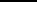 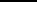 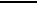 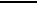 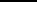 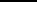 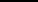 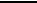 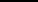 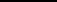 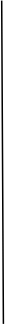 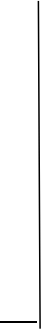 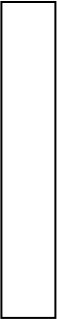 本公司应急预案体系共分三级：综合应急预案、专项应急预案、现场处置方案。3.1 根据《生产经营单位预案管理办法》，制定专项应急预案。主要针对某种事故、事件或灾难风险出现时，制定的专门应急救援预案。3.1.1 现场处置方案是针对具体的场所或设施装置、岗位所制定的应急处置措施。本公司应急预案体系见下表：3.2本公司应急救援预案与政府有关部门应急预案的衔接说明本景区应急预案，是属地政府总体应急求援预案柜架下的企业应 急预案，接受保亭县政府相关部门的监督管理。本预案与《保亭黎族苗族自治县旅游和文化广电体育局》、《保亭县突发事件应急预案》相衔接。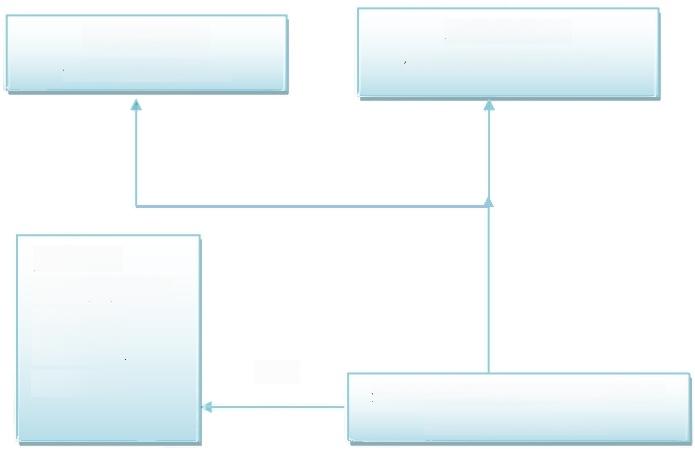 附件 4 、应急物资和装备清单4.1 灭火器材配备存放清单附件 5 、有关应急组织机构、机构人员的联系方式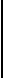 5.1 应急组织机构	   应急办公室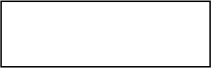 现场救援指挥部指挥长：成员：各部门负责人5.2 公司应急组领导小成员及通讯录5.2 外部应急救援单位通讯录附件 6 、格式化文本6.1 事故报告主要内容表6.2 事故局势控制后续处理表附件7、关键的路线、标识和图纸7.1 景区地理位置图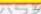 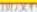 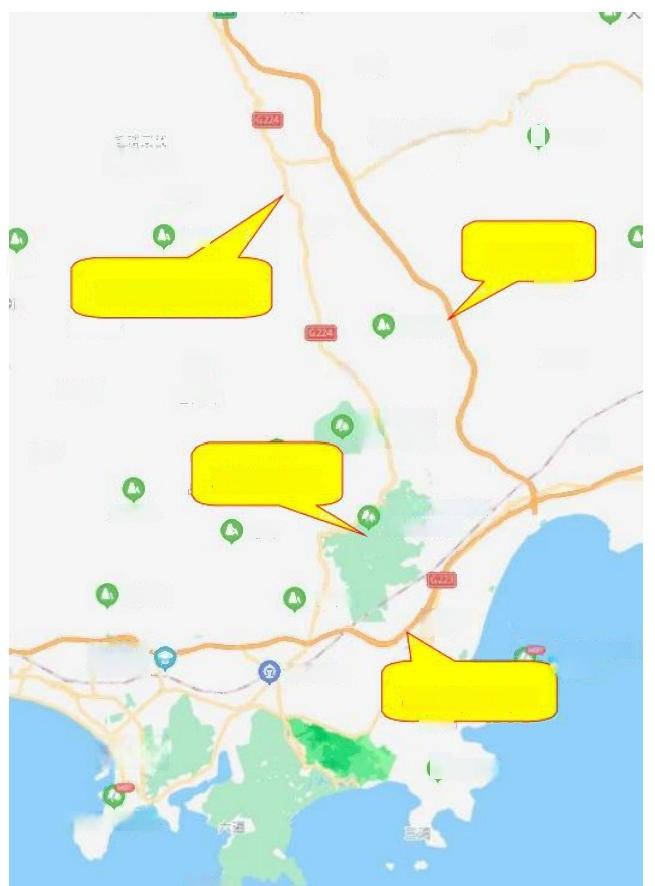 7.2 附件医院地理位置图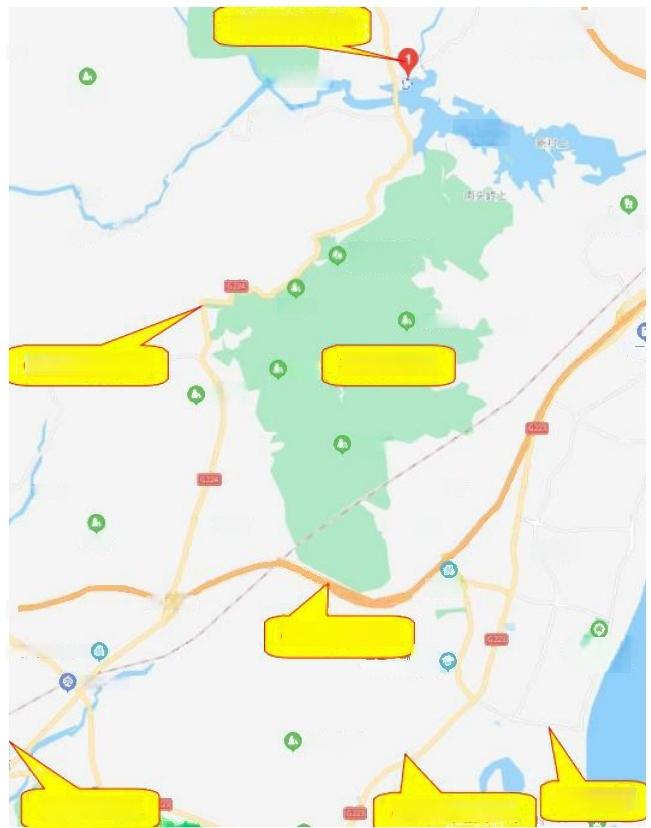 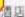 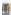 附件 8 、专家评审材料序号部门名称能否执行《预案》内容部门签字确认日期1□能       □否2□能       □否3□能       □否4□能       □否5□能       □否6□能       □否7□能       □否8□能       □否9□能       □否10□能       □否11□能       □否应急救援领导小组总指挥应急办公室现场救援指挥部指挥长：成员：各部门负责人安全警戒组总指挥总经理副总指挥副总经理组员各部门负责人应急救援领导小组职责（具体成员名单详见附件 5）:1.  应急救援领导小组，是海南槟榔谷黎苗文化旅游发展有限公司防台防汛工作的最高决策 和指挥中心。2.  召开工作会议，通报台风、汛情形成和变化的详细资料、最新的灾害预报，分析台风、 汛情的特点和可能对本司产生的危害，研究制定应对方案，并下达给各工作小组和相关部门执行。3.  解决海南槟榔谷黎苗文化旅游发展有限公司应急处置工作中的设施设备改进措施，调整 补充所需的资金、物资和人力。4.  指定专人收听相关信息，建立台风、汛情位置信息动态挂图，随时掌握台风、汛情最新 动向，并通报给各应急工作小组。5.  当危险和意外情况发生时，迅速组织海南槟榔谷黎苗文化旅游发展有限公司抢险队伍开 展自救行动，并依据危险程度做出向专业救援队伍汇报及求助的决策。6.  台风、汛情解除后，及时对应急处置工作进行全面总结评估。响应级别响应标准三级1   游客在项目滞留＜15 分钟；2   造成游客轻微受伤或现场秩序出现混乱等状况；二级1   15 分钟≥ 游客在项目滞留＜60 分钟2   游客受到过度受惊吓、身体严重不适、受伤情况较严重须送院处理等情 况一级1   游客在项目滞留≥60 分钟2   游客在参玩过程中出现严重伤亡（如：游客严重疾病出现不醒人事、身 体四肢躯干等严重受伤、大量失血、甚至休克或死亡）群死群伤等情况业维修人员通报上级，并在设备故障现场挂牌“设备维修中”维修完毕，试运行3次以上无故障运营后，交付运营部门对客营运告知设备操作员设备恢复 时间，操作员逐级上报填报设备维修记录单应急组织应急处置程序应急处置程序应急处置程序应急组织一级响应二级响应三级响应总指挥1接到通知后，经判断后 下达启动一级应急响应2通知相关部门3组织制定救援方案4指挥现场救援5满足上报条件时向当地政府业务主管部门汇报1接到通知后，经判断后下达启动二级应急响应2通知相关部门3组织制定救援方案4指挥现场救援5如现场情况发生变化，经判  断可能需启动一级响应时，应 立即通知总经理1下达启动三级应急指令 2向应急管理部报告3指挥现场救援4如现场情况发生变化，经判断可能需启动二级响应时，应立即通知总经理副总指挥协助总指挥组织救援协助总指挥组织救援协助总指挥组织救援安全疏散设备故障及游客受伤：设备故障及游客受伤(15分设备故障及游客受伤(15分组1 操作人员 : 立即按下 急停按钮，并通知工程设 备组(对讲机频道)，向各 点位下达安抚指令；随后 向景区现场负责人报告， 同时坚守在操作台，直至 与工程设备组交接，其后 配合其他岗位进行人员 疏散。2 景区现场负责人：接到 通知后第一时间上报主 题体验部负责人,并在 1 分钟内到达现场，待收到 启动一级预案指令后，疏 散游客。3 主题体验部负责人：接到通知后，根据设备部 判断，60 分钟内无法结 束，及时上报总经理，并 在 3 分钟内迅速到达现 场，待值班经理启动一级 预案后，启动现场疏散。 4 安检员：安抚设备上滞 留游客，引导排队区游客 从出口快速撤离，并做好 人员信息登记，请示主题 体验部负责人申请退票； 5 检票岗： 安抚游客情 绪；如果接到疏散指令， 立即打开应急通道门，组 织游客安全有序疏散，排 队区停止检票进入，在排 队区入口处竖立告示牌， 防止游客进入； 待安保 人员到达后进行交接。6 机动人员(根据需疏散 的游客量，调集附近区域 可抽调的机动人员,人数 2-3 人,) ： 安抚游客情 绪；协助疏散游客、登记 信息。7 客服专员：处理疏散出 来游客的情绪，并解决退 票问题及游客的诉求。游客在参玩过程中出现 严重伤亡（如：游客严重 疾病出现不醒人事、身体 四肢躯干等严重受伤、大 量失血、甚至休克或死钟-60 分钟内）：1 操作人员 :  立即按下急停 按钮，并通知工程设备组(对 讲机频道)，向各点位下达安 抚指令；随后向景区现场负责 人报告，同时坚守在操作台， 直至与工程设备组交接，其后 配合其他岗位进行人员疏散。 2 景区现场负责人：接到通知 后第一时间上报主题体验部 负责人,并在 1 分钟内到达现 场，待收到启动二级预案指令 后，疏散游客。3 主题体验部负责人： 接到 通知后，根据设备部判断，15 分钟内无法结束，及时上报总 经理，并在 3 分钟内迅速到达 现场，待总经理启动二级预案 后，启动现场疏散。4 安检员：安抚设备上滞留游 客，引导排队区游客从出口快 速撤离，并做好人员信息登 记，请示主题体验部负责人申 请退票；5 检票岗：安抚游客情绪；如 果接到疏散指令，立即打开应 急通道门，组织游客安全有序 疏散，排队区停止检票进入， 在排队区入口处竖立告示牌， 防止游客进入； 待安保人员 到达后进行交接。6 机动人员(根据需疏散的游 客量，调集附近区域可抽调 的机动人员,人数 1-2 人)：安抚游客情绪；协助疏散游 客、登记信息。7 客服专员：处理疏散出来游 客的情绪，并解决退票问题及 游客的诉求。游客受到过度受惊吓、身体严 重不适、受伤情况较严重须送 院处理等情况：1 事故发现者：发现受伤游客 后，告知操作员第一时间按下钟内）：1 操作人员：立即按下急停按 钮，并通知工程设备部(对讲 机频道)，向各点位下达安抚 指令； 随后向景区现场负责 人报告(对讲机频道)， 同时 坚守在操作台，直至与工程 设备部交接，其后配合其他 岗位进行人员安抚。2 景区现场负责人：接到通知 后第一时间上报主题体验部 负责人,并在 1 分钟内到达现 场，对游客安抚。3 主题体验部负责人： 接到 通知后，根据设备部判断， 15 分钟内可结束（救援）维 修 （自 游 客 滞 留 时 间 起 计 算），第一时间启动三级预 案，通知应急管理部负责人 启动三级预案，并在 3 分钟 内迅速到达现场；4 安检员：安抚设备上滞留游 客，和排队区游客，带设备 恢复让游客再次体验；5 检票员：安抚游客；排队区 停止进入游客，在排队区入 口处竖立告示牌，防止游客 进入； 待安保人员到达后进 行交接。6 客服专员：协助游乐设备人 员做好安抚、解释工作，并 解决退票问题及游客的诉 求。游客轻微伤害处理：1.事故发现者：发现受伤游客后，告知操作 员第一时间按下急停按钮， 发现受伤游客后，发现者上亡）群死群伤等情况：1 事故发现者：发现受伤 游客后，告知操作员第一 时间按下急停按钮，发现 受伤游客后，发现者上前 判断游客伤情，并第一时 间通知医务室（对讲机频 道:呼叫医务室），使用软 围挡保护现场，隔离其他 围观游客。第二时间上报 操作员(对讲机频道,告 知操作员发生的情况)操作员上报景区现场负 责人。2 景区现场负责人：接到 通知后 ， 1 分钟到达现 场，并及时向主题体验部 负责人上报情况，维护现 场秩序，待医务室人员到 达后，与医务室人员进行 交接。3 主题体验部负责人：接 到通知后，3 分钟到达现 场，了解情况，指挥机动 人员维护现场秩序，及时 上报总经理,待接收一级 预案启动指令后,指挥现 场员工疏散游客。4 安检员：进入场内安抚 游客,使用软围挡将受伤 游客隔离，同时将其他游 客从出口疏散，并做好人 员信息登记，请示主题体 验部负责人申请退票，等 待医务室医护人员到达 后进行交接,如有需要, 协助医护人员将受伤游 客转移。5 检票员：安抚游客；将 排队区游客疏散，排队区 停止进入游客，在排队区 入口处竖立告示牌，防止 游客进入； 待安保人员 到达后进行交接。各点位接到通知后统一调至应急频道6 安保组1 安保组当天所有 在岗管理人员（主管、领 班）接到通知后 6 分钟之 内赶到现场。急停按钮，发现受伤游客后， 发现者上前判断游客伤情，并 第一时间通知医务室（对讲机 频道 :呼叫医务室），根据医务 室的判断将游客转移至相对 安全的区域。上报操作员(对 讲机频道,告知操作员发生的 情况)操作员上报景区现场负责人。 2 景区现场负责人：接到通知 后，1 分钟到达现场，并及时 向主题体验部负责人上报情 况（对讲机频道），维护现场 秩序，待医务室人员到达后， 与医务室人员进行交接。3 主题体验部负责人：接到通 知后，3 分钟到达现场，了解 情况，指挥机动人员维护现场 秩序，并上报总经理,待接收 二级预案启动指令后,指挥现 场员工疏散游客。4 安检员： 进入场内安抚游 客,等待医务室医护人员到达 后进行交接,如有需要,协助 医护人员将受伤游客转移；将 其他游客从出口疏散，并做好 人员信息登记，请示主题体验 部负责人申请退票，等待医务 室医护人员到达后进行交接, 如有需要,协助医护人员将受 伤游客转移。5 检票员：安抚游客；将排队 区游客疏散，排队区停止进入 游客，在排队区入口处竖立告 示牌，防止游客进入； 待安 保人员到达后进行交接。各点位接到通知后统一调至 应急频道6 安保组1 安保组接到启动二级 应急救援指令后，立即呼叫相 关岗位人员增援，并在 5 分钟 内抵达现场指挥安保人员开 展警戒组工作。2 安保组当天所有在岗 安保员，在接到对讲机呼喊 后，6 分钟内抵达现场，听从 值班经理安排，警戒现场。3 部门值班经理安排增 援安保开展警戒围隔，控制人 员进出，控制项目附近游客、前判断游客伤情，并第一时 间通知医务室（对讲机频道: 呼叫医务室），根据医务室的 判断将游客转移至相对安全 的区域。上报操作员(对讲机 频道,告知操作员发生的情 况)操作员上报景区现场负责 人。2.景区现场负责人：接到通 知后，1 分钟到达现场，并及 时向主题体验部负责人上报 情况（对讲机频道），维护现 场秩序，待医务室人员到达 后，与医务室人员进行交接。 3 主题体验部负责人：接到通 知后，3 分钟到达现场，了解 情况，指挥机动人员维护现 场秩序，并上报应急管理部 负责人,待接收三级预案启 动指令后,指挥现场员工疏 散游客。4.安检员：进入场内安抚游 客,等待医务室医护人员到 达后进行交接,如有需要,协 助医护人员将受伤游客转 移；5.检票员： 安抚游客； 待受 伤游客转移后在安排放行。各点位接到通知后统一调至应急频道6 安保组值班经理 5 分钟之内抵 达到场，对现场进行巡逻， 控制情绪激动的游客。2 分配增援安保对 景区所有大门进行管控。3 加强对现场进行 警戒围隔。4 建立外部救援通 讯机制，保证突发事件发 生后，能及时联系专业救 援力量抵达现场开展救 援工作。派安保沿途引导 救援车辆进入事发区域， 保持救援人员和救援车 辆进出的道路畅通。5 疏散情绪激动游 客离开现场。6 协调 当地派 出所 民警抵达现场控制现场 情况7 阻止游客擅 自拍 照、录像行为。8 依据总指挥指示， 管制相关区域，疏散无关 人员离开，禁止游客、无 关人员进入管制区域。人员有出无进。4 安保组建立外部救援 通讯机制，保证突发事件发生 后，能及时联系专业救援力量 抵达现场开展救援工作。5 派安保沿途引导救援 车辆进入事发区域，保持救援 人员和救援车辆进出的道路 畅通。6 疏散情绪激动游客离 开现场。应急救援 组1 接报赶赴现场：维修人 员接景区运营部通知后  立即携带救援工具 3 分  钟内赶到现场。2 确认故障：维修人员到 达现场后接管操作室，并 与操作人员进行确认，然 后由维修人员进行排查， 5 分钟确认故障，并上报 总指挥。3 实施救援4 救出游客后，将游客交 予游客疏散组进行疏散。1 接报赶赴现场：维修人员接 景区游乐部通知后立即携带  救援工具 3 分钟内赶到现场。2 确认故障：维修人员到达现 场后接管操作室，并与操作人 员进行确认，然后由主修进行 排查，5 分钟确认故障，并上 报总指挥。3 实施救援4 救出游客后，将游客交予游 客疏散组进行疏散。1 接报赶赴现场：维修人员接 景区游乐部通知后立即携带  救援工具 3 分钟内赶到现场。2 确认故障：维修人员到达现 场后接管操作室，并与操作  人员进行确认，然后由主修  进行排查，5 分钟确认故障， 并上报总指挥。3 实施救援4 救出游客后，将游客交予游 客疏散组进行疏散。现场处置 组医务：1 接报赶赴现场：医护人 员接通知后立即携带急 救设施和药品 5 分钟内 赶到现场。2 确认伤情：医护人员在医务1 接报赶赴现场：客服和医护 人员接通知后立即携带急救 设施和药品 5 分钟内赶到现 场。2 确认伤情：医护人员在接报医务1 接报赶赴现场：客服和医护 人员接通知后立即携带急救 设施和药品 5 分钟内赶到现 场。2 确认伤情：医护人员在接报接报时和前往现场路上 应询问人员受伤情况，并 根据现场伤情上报游客 组副部长申请拨打 120 急救（医务人员根据现场 受伤情况是否需要拨打 120 急救）3 实施救治：3.1 医护人员到达现场 后，如未有伤员营救出 来，应在现场安全区域等 候，并做好接治准备。3.2 如有伤员营救出来， 立即与游客疏散组进行 伤员交接，并根据伤情进 行止血、消毒、包扎、心 肺复苏等现场急救；3.3 需送外就医的，接伤 员送至设备出口交予合 作医院救护人员，并随车 至医院跟进后续救治事 宜。客服：1 安抚游客：一名客服安 抚排队区疏散出来的，对 已检票未游玩的游客进 行安抚退票（“退票 ”请 示值班经理），另一名安 抚滞留和受伤的游客；2 陪同就医：有游客受伤 需跟随 120 急救治医院 处理；时和前往现场路上应询问人 员受伤情况，并根据现场伤情 上报游客组副部长申请拨打 120 急救（医务人员根据现场 受伤情况是否需要拨打 120 急救）3 实施救治：3.1 医护人员到达现场后，如 未有伤员营救出来，应在现场 安全区域等候，并做好接治准 备。3.2 如有伤员营救出来，立即 与游客疏散组进行伤员交接， 并根据伤情进行止血、消毒、 包扎、心肺复苏等现场急救；3.3 需送外就医的，接伤员送 至设备出口交予合作医院救 护人员，并随车至医院跟进后 续救治事宜。客服：1 安抚游客：一名客服安抚排 队区疏散出来的，对已检票未 游玩的游客进行安抚退票，另 一名安抚滞留和受伤的游客； 2 陪同就医：有游客受伤需跟 随 120 急救治医院处理；时和前往现场路上应询问人 员受伤情况，并根据现场伤 情上报游客组副部长。3 实施救治：医护人员到达现 场后，对受伤游客进行急救 处理。客服：1 安抚游客：一名客服安抚排 队区疏散出来的，对已检票 未游玩的游客进行安抚退票 （“退票 ”请示值班经理）另 一名客服对滞留游客进行安 抚退票（“退票 ”请示值班经 理）善后处置 组1 提供后勤支援和财务 支持。2 提供应急所需物资。3 提供事件处理期间饮 品及食物。4 统一协调调配后勤保 障援助人员。5 提供紧急救治费用及1 提供后勤支援和财务支持。2 提供应急所需物资。3 提供事件处理期间饮品及食物。4 统一协调调配后勤保障援助人员。/保险公司对接。6 与伤员及家属沟通，做好安抚工作。7 做好信息保密工作，不 得对内、外泄露和传播恐 吓信息。8 做好媒体及政府相关 部门的信息保密和公关 工作。9 协助其他岗位疏散工 作。5 提供紧急救治费用及保险公司对接。6 与伤员及家属沟通，做好安抚工作。7 做好信息保密工作，不得对 内、外泄露和传播恐吓信息。 8 做好媒体及政府相关部门的信息保密和公关工作。9 协助其他岗位疏散工作。政府协助 组1 接到负责人报告，设备 故障信息后迅速赶往事 故现场（把登高车开至设 备入口方向）2 到达现场后与工程管 理部部长沟通，登车解救 工作人员、人数（操作登 高车把工程维修员与消 防员，送至游客滞留位 置；每次至少需要工程 2 名人员，消防队员 1 名进 行登高解救）3 到达游客滞留位置，给 游客捆绑安全带（围腰式 安全带）4 协助工程管理部打开 安全压肩；5 协助游客到达登高车 平台；6 把游客安全运送地面 交给景区运营部。1 接到负责人报告，设备故障 信息后迅速赶往事故现场（把 登高车开至设备入口方向）2 到达现场后与工程管理部 部长沟通，登车解救工作人 员、人数（操作登高车把工程 维修员与消防员，送至游客滞 留位置；每次至少需要工程 2 名人员，消防队员 1 名进行登 高解救）3 到达游客滞留位置，给游客 捆绑安全带（围腰式安全带） 4 协助工程管理部打开安全 压肩5 协助游客到达登高车平台； 6 把游客安全运送地面交给 景区运营部。/事故风险描述事故类型按车辆伤害事故的事态分：有碰撞、碾轧、刮擦、翻车、坠车、火灾、 失火、搬运、装卸中的坠落等按车辆伤害事故的事态分：有碰撞、碾轧、刮擦、翻车、坠车、火灾、 失火、搬运、装卸中的坠落等事故风险描述危害程度车辆伤害通常因剧烈撞击，导致车内人员或行人伤亡、车辆受损。车 辆行驶速度、事故地点环境等因素均对事故的危害程序产生影响，严重情 况下造成多车辆追尾事故或连续碰撞事故，导致多人死亡及多车辆、建筑 受损，如事故中发生泄漏还可能造成车辆火灾爆炸等严重后果车辆伤害通常因剧烈撞击，导致车内人员或行人伤亡、车辆受损。车 辆行驶速度、事故地点环境等因素均对事故的危害程序产生影响，严重情 况下造成多车辆追尾事故或连续碰撞事故，导致多人死亡及多车辆、建筑 受损，如事故中发生泄漏还可能造成车辆火灾爆炸等严重后果事故风险描述事故征兆1. 超速驾驶2. 酒后驾驶3. 疲劳驾驶4. 停车场车流量大，秩序混乱1. 超速驾驶2. 酒后驾驶3. 疲劳驾驶4. 停车场车流量大，秩序混乱应 急 组 织 与 职 责应急组织成立事故现场处置小组，人员构成以事故责任部门员工为主，现场指 挥为组长成立事故现场处置小组，人员构成以事故责任部门员工为主，现场指 挥为组长应 急 组 织 与 职 责应急职责1. 发现事故和隐患及时处理和报告2. 事故初起时实施现场应急处置3. 听从上一级应急救援指挥机构的指挥进行应急救援4. 预计事故扩大时报告并请求启动上一级应急救援预案1. 发现事故和隐患及时处理和报告2. 事故初起时实施现场应急处置3. 听从上一级应急救援指挥机构的指挥进行应急救援4. 预计事故扩大时报告并请求启动上一级应急救援预案应急处置处置程序处置措施负责人应急处置发现异常提醒或制止相关人员，事故发生后对受伤人员进行救治 和情绪安抚驾驶员或事故发现者应急处置报警1. 事故现场人员发现可通过大声呼叫寻求支援，同时采 取以下方式之一报警：(1)   24 小时值班电话：0898-38660119（内线 70119）； 36660120（内线 70120）；38660001（内线 70001）2. 报警内容:(1)   报警人的姓名和联系电话(2)   事故发生的确切位置及时间(3)   事故简单描述(4)   受影响的人员与设备设施情况(5)   应急处置情况驾驶员或事故发现者应急处置处警1. 立即向应急救援领导小组报告，报告内容：事故简单 描述、受影响人员和应急处置情况2. 协调景区医疗救护室人员，赶赴现场进行医疗救护3. 如发生受伤人员无法处理，拨打 120 报警；出现安保、 反恐事件，拨打 110 报警监控中心 值班人  或应急办 公室人员应急处置现场应急 处置措施1. 在发生车辆伤害事故后车辆驾驶员及现场人员第一 步应当立即停车，保护现场痕迹物证，固定相关证据驾驶员或2. 车辆伤害事故未造成人员伤亡及情节较轻的，当事人 对事实及成因无争议的， 自行协商处理损害赔偿事宜并即行 撤离现场；不能即行撤离现场的，应当迅速报告值班领导3. 对受伤人员进行现场救疗。在等待救护人员到来前进 行简易止血救护及安抚4. 当有车辆压住伤者时，现场人员应小心移开车辆，或 用千斤顶顶起车辆，将伤者小心移出；对怀疑或确认有骨折 的人员应讯问其自我感觉情况及疼痛部位，对于昏迷者要注 意其体位有无改变，切勿随意搬动受伤人员5. 保护现场及交通警戒管制。在事故现场拉警戒线，疏 散人员；负责指挥车辆，疏通紧急救援通道，并设置警示牌6. 发现事故车辆油箱内油料泄漏时，紧急疏散现场人 员，严禁烟火及严禁使用通讯工具，将油箱漏油部位堵漏， 用沙石、泥土等覆盖地面油污，同时将随车灭火器准备于现 场待用7. 发现有因车辆颠覆、变形被困于车内的人员时，及时 调动、使用千斤顶等工具等破拆车辆，解救被困人员。或协 助公安消防部门等社会救援力量破拆车辆，解救被困人员现场指挥人员救护1. 对创伤出血者进行迅速包扎止血2. 如果受害者处于昏迷状态但心脏未停止，应立即进行 口对口人过呼吸，同时进行胸外心脏按压，一般以口对口吹 气为最佳。急救者位于伤员一侧，托起伤员下颌，捏住受害 者鼻孔，深呼一 口气后，往伤员嘴里缓缓吹气，待其胸廓稍 有抬起时，放松其鼻孔，并用一手压其胸部以助呼气。反复 有节率地（每分钟 16～20 次）进行，直至恢复呼吸为止。如 受伤者心脏已经停止，应先进行胸外按压。让受害者仰卧， 头稍低后仰，急救者位于伤者一侧，面对受伤者，右手掌平 放在其胸骨下段，左手放在右手背上，借受伤者身体重量缓 缓用力，不能用力太猛，以防骨折，然后放开手腕（手不离 开胸骨）使胸骨复原，反复有节率地（每分钟 100-120 次） 进行，直到心脏心跳恢复为止。以上施救过程在救援人员到 达现场后结束，工作人员应当配合救援人员进行救治3. 骨折急救(1)   肢体骨折可以用夹板或木棍、竹竿等将断骨上、 下方关节固定，也可利用伤员身体进行固定，避免骨折部位 移动，以减少疼痛，防止伤势恶化(2)   开放性骨折，伴有大出血者应先止血，固守，并 用干净纱布覆盖伤口，然后速送医院救治，切勿将外露的断 骨推回伤口内(3)   疑有颈椎损伤，在使伤员平卧后，用沙土袋（或 者其他替代物）旋转状态两侧至颈部固定不动，以免引起瘫 痪(4)   腰椎骨折应将伤员平卧在平硬木板上，并将椎躯 干及两侧下肢同时进行固定预防瘫痪。搬动时应数人合作，医护人员保持平稳，不能扭曲应急扩大现场人员无法应对情况，请求启动上一级应急救援预案 （如需）现场指挥救援接应指派人员引导救援力量到达现场人员现场恢复查明原因、清理现场，采取防护措施并经应急救援领导 小组同意后恢复现场指挥注意事项个人防护依据事故现场实际情况配戴防护用品依据事故现场实际情况配戴防护用品注意事项救援对策1. 出现紧急情况时，严格按照处置措施要求进行处理，处置措施要 求不能体现的，要汇报现场指挥进行处理2. 对于出现的不明原因导致的事故和灾害，要迅速报告应总指挥3. 遵守“先救人，后救物；先重点，后一般 ”的原则进行处理1. 出现紧急情况时，严格按照处置措施要求进行处理，处置措施要 求不能体现的，要汇报现场指挥进行处理2. 对于出现的不明原因导致的事故和灾害，要迅速报告应总指挥3. 遵守“先救人，后救物；先重点，后一般 ”的原则进行处理注意事项救援结束1. 应急结束后应派人监护现场2. 迅速按照事故报告、调查要求进行处理，特别是防范措施的落实 和整改3. 组织对现场处置方案进行评审，对不符合、不完善的地方进行修 订1. 应急结束后应派人监护现场2. 迅速按照事故报告、调查要求进行处理，特别是防范措施的落实 和整改3. 组织对现场处置方案进行评审，对不符合、不完善的地方进行修 订注意事项其他特别 警示1.保持救援电话畅通2.对应急救援器材定期进行检查和保养1.保持救援电话畅通2.对应急救援器材定期进行检查和保养事故风险描述事故类型因电弧烧伤或电击伤造成人身伤害或人身死亡因电弧烧伤或电击伤造成人身伤害或人身死亡事故风险描述危害程度发生触电人身伤亡事故时，由于电流通过人体和发生电弧，往往使人 体烧伤，心脏、呼吸机能和神经系统受伤，严重时将致使呼吸停止，心脏 活动停顿造成死亡发生触电人身伤亡事故时，由于电流通过人体和发生电弧，往往使人 体烧伤，心脏、呼吸机能和神经系统受伤，严重时将致使呼吸停止，心脏 活动停顿造成死亡事故风险描述事故征兆1. 无人监护情况下从事电气作业2. 电线绝缘皮破损3. 作业人员不遵守安全操作规程，使用不合格的劳动防护用品 4. 电气设备检修未严格执行监护制度5. 作业人员在未切断电源或作好安全措施的电气设备上工作 6. 私自乱接临时电源1. 无人监护情况下从事电气作业2. 电线绝缘皮破损3. 作业人员不遵守安全操作规程，使用不合格的劳动防护用品 4. 电气设备检修未严格执行监护制度5. 作业人员在未切断电源或作好安全措施的电气设备上工作 6. 私自乱接临时电源应急组织与职责应急组织成立事故现场处置小组，人员构成以事故责任部门员工及电工为主， 现场负责负责人为组长成立事故现场处置小组，人员构成以事故责任部门员工及电工为主， 现场负责负责人为组长应急组织与职责应急职责1. 发现事故和隐患及时处理和报告2. 事故初起时实施现场应急处置3. 听从上一级应急救援指挥机构的指挥进行应急救援4. 预计事故扩大时报告并请求启动上一级应急救援预案1. 发现事故和隐患及时处理和报告2. 事故初起时实施现场应急处置3. 听从上一级应急救援指挥机构的指挥进行应急救援4. 预计事故扩大时报告并请求启动上一级应急救援预案应急处置处置程序处置措施负责人应急处置发现异常断开有关设备的电源，或迅速采用干竹竿、干木棍，木 椅（凳）等绝缘器具使触电者脱离电源事故发现 者应急处置报警1. 事故现场人员发现可通过大声呼叫寻求支援，同时采 取以下方式之一报警：(1)   监控中心值班电话：(1)   24 小时值班电话：0898-38660119（内线 70119）； 36660120（内线 70120）；38660001（内线 70001）2. 报警内容:(1)   报警人的姓名和联系电话(2)   事故发生的确切位置及时间(3)   事故简单描述(4)   受影响的人员与设备设施情况(5)   应急处置情况事故发现 者应急处置处警1. 立即向应急救援领导小组报告，报告内容：事故简单 描述、受影响人员和应急处置情况2. 协调景区医疗救护室人员，赶赴现场进行医疗救护3. 如发生受伤人员无法处理，拨打 120 报警监控中心 值班人  或应急办 公室人员应急处置现场应急 处置措施1. 断电，或使触电者脱离电源：(1)   将出事附近电源开关或闸刀开关拉下或将电源插 头拔掉(2)   用干燥的木棒、竹竿等物将电源线从触电者身上 挑离或者将触电者推离电源(3)   必要时可用绝缘工具（如带有绝缘柄的电工钳、电工或事 故发现者木柄斧头以及铁铲）切断电源(4)   救护人员可戴上手套或在手上包缠干燥的衣服、 围巾、帽子等绝缘物品，单手拖拽触电者，使之脱离电源(5)   如果触电者由于痉挛手指紧握导线缠绕在身上， 救护人员可先用干燥的木版塞进触电者身下使其与地绝缘来 隔断入地电流，然后再采取其他办法把电源切断(6)   如果触电者及断落在地上的带电高压导线，但尚 未却确证线路无电之前，救护人员不可进入断线落地点 8~10 米的范围内，以防跨步电压触电，进入该范围的救护人员应 穿上绝缘靴或临时双脚并拢跳跃地接近触电者，触电者脱离 带电导线后，应迅速将其带至 10 米以外的地方，立即开始对 触电者进行急救。只有在确证线路无电，方可在触电者离开 触电导线后就地急救2. 指挥无关人员快速撤离现场，设置警戒警戒人员人员救护1. 使触电者脱离电源，救护至安全区域。2. 触电者未失去知觉时，应安放在空气流通处安静休 息。3. 触电者失去知觉，呼吸及脉搏均未停止时，应安放在 平地通风处，解开衣裤使其呼吸不受阻碍，同时用毛巾摩擦 全身，使之发热。4. 触电者失去知觉呼吸困难，应立即进行人工呼吸。5. 如触电者呼吸及心脏跳动均已停止时，将伤员仰卧在 平地上或平板上立即进行人工呼吸或同时进行体外心脏按 压。6. 急救时触电者的头部应尽量后仰，鼻孔朝天，使舌根 不阻碍气流，便于吹气急救。医护人员救援接应指派人员引导救援力量到达警戒人员应急扩大1. 通知电工扩大停电区域2. 请求启动上一级应急救援预案现场指挥现场恢复专业电工查明触电原因后，采取防护措施并经应急救援 领导小组同意后送电电工注意事项个人防护1. 使用非专业工具（竹竿、木棍、木椅等）处理事故时，必须确保工 具处于干燥状态，绝缘性能良好2. 事故电压等级较高时，必须使用符合电压等级要求的个人防护用品 方可进行救援操作3. 进行电气设备操作时，必须使用检测合格的个体防护器材1. 使用非专业工具（竹竿、木棍、木椅等）处理事故时，必须确保工 具处于干燥状态，绝缘性能良好2. 事故电压等级较高时，必须使用符合电压等级要求的个人防护用品 方可进行救援操作3. 进行电气设备操作时，必须使用检测合格的个体防护器材注意事项救援对策1. 出现紧急情况时，严格按照处置措施要求进行处理，处置措施要求 不能体现的，要汇报现场指挥进行处理2. 对于出现的不明原因导致的事故和灾害，要迅速报告应总指挥3. 遵守“先救人，后救物；先重点，后一般 ”的原则进行处理1. 出现紧急情况时，严格按照处置措施要求进行处理，处置措施要求 不能体现的，要汇报现场指挥进行处理2. 对于出现的不明原因导致的事故和灾害，要迅速报告应总指挥3. 遵守“先救人，后救物；先重点，后一般 ”的原则进行处理注意事项救援结束1. 应急结束后应派人监护现场2. 迅速按照事故报告、调查要求处理，特别是防范措施的落实和整改 3. 组织对现场处置方案进行评审，对不符合、不完善的地方进行修订1. 应急结束后应派人监护现场2. 迅速按照事故报告、调查要求处理，特别是防范措施的落实和整改 3. 组织对现场处置方案进行评审，对不符合、不完善的地方进行修订其他特别 警示1.保持救援电话畅通2.对应急救援器材定期进行检查和保养事故风险描述事故类型机械设备的零部件做直线运动时造成的伤害；机械设备零部件做旋转 运动时造成的伤害；刀具造成的伤害；被加工的零件造成的伤害；手动工 具造成的伤害机械设备的零部件做直线运动时造成的伤害；机械设备零部件做旋转 运动时造成的伤害；刀具造成的伤害；被加工的零件造成的伤害；手动工 具造成的伤害事故风险描述危害程度轻伤、重伤、死亡轻伤、重伤、死亡事故风险描述事故先兆1. 机械设备转动部位没有防护罩、保险、限位、信号等装置 2. 没有避让时间、没有避让空间、没有避让能力1. 机械设备转动部位没有防护罩、保险、限位、信号等装置 2. 没有避让时间、没有避让空间、没有避让能力应急组织及职责应急组织成立事故现场处置小组，人员构成以事故责任部门员工为主，现场指 挥为组长成立事故现场处置小组，人员构成以事故责任部门员工为主，现场指 挥为组长应急组织及职责应急职责1. 发现事故和隐患及时处理和报告2. 事故初起时实施现场应急处置3. 听从上一级应急救援指挥机构的指挥进行应急救援4. 预计事故扩大时报告并请求启动上一级应急救援预案1. 发现事故和隐患及时处理和报告2. 事故初起时实施现场应急处置3. 听从上一级应急救援指挥机构的指挥进行应急救援4. 预计事故扩大时报告并请求启动上一级应急救援预案应急处置处置程序处置措施负责人应急处置发现异常提醒或制止相关人员，事故发生后对受伤人员进行救治 和情绪安抚。事故发现 者应急处置报警1. 事故现场人员发现可通过大声呼叫寻求支援，同时采 取以下方式之一报警：(1)   24 小时值班电话：0898-38660119（内线 70119）； 36660120（内线 70120）；38660001（内线 70001）2. 报警内容:(1)   报警人的姓名和联系电话(2)   事故发生的确切位置及时间(3)   事故简单描述(4)   受影响的人员与设备设施情况(5)   应急处置情况事故发现 者应急处置处警1. 立即向应急救援领导小组报告，报告内容：事故简单 描述、受影响人员和应急处置情况2. 协调景区医疗救护室人员，赶赴现场进行医疗救护3. 如发生受伤人员无法处理，拨打 120 报警监控中心 值班人  或应急办 公室人员应急处置现场应急 处置措施1. 发现受伤人员后，必须立即停止运转的机械，向周围 人呼救，同时报告现场指挥。2. 现场指挥接到报告后应立即赶赴现场查看情况并通 知应急领导小组，若受伤人员伤势严重，应立即拨打 120 急 救电话，报警时应说明事故发生的时间、区域场所、人员伤 亡情况、受伤者的受伤部位和受伤情况、事故范围程度、现 场其他情况、报警人姓名和电话，以便于救护人员做好急救 的准备。3. 现场处置小组在接到通知后，应立即组织应急救援， 最大程度的减少人员伤亡和财产损失；如遇事态严重，难以现场指挥或现场人员控制和处理，应立即拨打“ 110 ”“119 ”报警电话。4. 现场指挥到达事故现场后应立即组织对伤员进行救 治，对创伤出血者迅速包扎止血，并送往医院治疗。人员救护1. 发生断手、断指等严重情况时，对伤者伤口要进行包 扎止血、止痛、进行半握拳状的功能固定，对断手断指应用 消毒或清洁敷料包好，忌将断指浸入酒精等消毒液中，以防 细胞变质，将包好的断手、断指放在无泄漏的塑料袋内并扎 紧袋口，在袋周围放置冰块，迅速跟随伤者送往医院。2. 如果伤员肢体被卡在设备内，不可用倒转设备的方式 取出肢体，妥善的方法是拆除设备部件。3. 发生头皮撕裂伤科采取以下急救措施：采取止血及其 他对症措施：用生理盐水冲洗有伤部位，涂红汞后用消毒大 纱布块、消毒棉花紧紧包扎；压迫止血：使用抗菌素，注射 破伤风血清，预防伤口感染，送医院进一步治疗。4. 受伤人员出现肢体骨折时，应尽量保持受伤的体位， 马上送往医院进行救治。5. 受伤人员出现呼吸、心跳停止症状，必须进行心脏按 压和人工呼吸直至 120 救援人员到场。救护人员应急扩大现场人员无法应对情况，请求启动上一级应急救援预案 （如需）现场人员救援接应指派人员引导救援力量到达现场指挥现场恢复查明原因、清理现场，采取防护措施并经应急救援领导 小组同意后恢复现场指挥注 意 事 项1. 必须坚持救人第一的原则，现场出现险情，首要任务就是救人。2. 应注意保护事故现场，对相关信息和证据进行收集和管理，做好事故调查工 作。3. 要注意自我保护，在救助行动中，抢救人员应严格执行安全操作规程，配齐 安全设施和防护工具，加强自我保护，确保抢救行动过程中的人身安全。4. 若遇心跳和呼吸骤停而又有骨折者，应首先用口对口的呼吸和胸外压等技术 使其心肺脑复苏，直至心跳呼吸恢复后，再进行骨折固定；遇有大出血又有创口者， 首先立即用指压、止血带或药物等方法止血，接着再消毒创口进行包扎；遇有垂危和 较轻的患者时，应先抢救危重者，后抢救较轻者；在送患者到医院的途中，不要停止 抢救措施，继续观察伤者情况。5. 救援人员要做好自身防护措施。1. 必须坚持救人第一的原则，现场出现险情，首要任务就是救人。2. 应注意保护事故现场，对相关信息和证据进行收集和管理，做好事故调查工 作。3. 要注意自我保护，在救助行动中，抢救人员应严格执行安全操作规程，配齐 安全设施和防护工具，加强自我保护，确保抢救行动过程中的人身安全。4. 若遇心跳和呼吸骤停而又有骨折者，应首先用口对口的呼吸和胸外压等技术 使其心肺脑复苏，直至心跳呼吸恢复后，再进行骨折固定；遇有大出血又有创口者， 首先立即用指压、止血带或药物等方法止血，接着再消毒创口进行包扎；遇有垂危和 较轻的患者时，应先抢救危重者，后抢救较轻者；在送患者到医院的途中，不要停止 抢救措施，继续观察伤者情况。5. 救援人员要做好自身防护措施。1. 必须坚持救人第一的原则，现场出现险情，首要任务就是救人。2. 应注意保护事故现场，对相关信息和证据进行收集和管理，做好事故调查工 作。3. 要注意自我保护，在救助行动中，抢救人员应严格执行安全操作规程，配齐 安全设施和防护工具，加强自我保护，确保抢救行动过程中的人身安全。4. 若遇心跳和呼吸骤停而又有骨折者，应首先用口对口的呼吸和胸外压等技术 使其心肺脑复苏，直至心跳呼吸恢复后，再进行骨折固定；遇有大出血又有创口者， 首先立即用指压、止血带或药物等方法止血，接着再消毒创口进行包扎；遇有垂危和 较轻的患者时，应先抢救危重者，后抢救较轻者；在送患者到医院的途中，不要停止 抢救措施，继续观察伤者情况。5. 救援人员要做好自身防护措施。事 故 风 险 描 述事故类型从坠落位置所处高度划分，高处坠落事故可分为：一级高空作业（2-5m）坠落事故二级高空作业（5-15m）坠落事故三级高空作业（15-30m）坠落事故四级高空作业（>30m）坠落事故可能发生的事故类型为：1.项目高空坠落2.脚手架坠落3.悬空高处作业坠落4.拆除工程中发 生的坠落 5.登高过程中坠落 6.梯子上作业坠落 7.屋面作业坠落从坠落位置所处高度划分，高处坠落事故可分为：一级高空作业（2-5m）坠落事故二级高空作业（5-15m）坠落事故三级高空作业（15-30m）坠落事故四级高空作业（>30m）坠落事故可能发生的事故类型为：1.项目高空坠落2.脚手架坠落3.悬空高处作业坠落4.拆除工程中发 生的坠落 5.登高过程中坠落 6.梯子上作业坠落 7.屋面作业坠落事 故 风 险 描 述危害程度造成人员伤亡和财产损失造成人员伤亡和财产损失事 故 风 险 描 述事故征兆1. 在高空作业时，下方未架设安全护网2. 高处作业人员没有持证上岗3. 作业人员精神状态不佳、疲劳作业，健康体检发现有职业禁忌症4. 脚手架未挂警示牌5. 平台不牢固，有空洞6. 六级以上大风露天作业7. 设备检修平台不完善8. 未按要求佩戴安全带，或安全带损坏1. 在高空作业时，下方未架设安全护网2. 高处作业人员没有持证上岗3. 作业人员精神状态不佳、疲劳作业，健康体检发现有职业禁忌症4. 脚手架未挂警示牌5. 平台不牢固，有空洞6. 六级以上大风露天作业7. 设备检修平台不完善8. 未按要求佩戴安全带，或安全带损坏应 急 组 织 与 职 责应急组织成立事故现场处置小组，人员构成以事故责任部门为主，现场指挥 为组长成立事故现场处置小组，人员构成以事故责任部门为主，现场指挥 为组长应 急 组 织 与 职 责应急职责1. 发现事故和隐患及时处理和报告2. 事故初起时实施现场应急处置3. 听从上一级应急救援指挥机构的指挥进行应急救援4. 预计事故扩大时报告并请求启动上一级应急救援预案1. 发现事故和隐患及时处理和报告2. 事故初起时实施现场应急处置3. 听从上一级应急救援指挥机构的指挥进行应急救援4. 预计事故扩大时报告并请求启动上一级应急救援预案应 急 处 置处置程序处置措施负责人应 急 处 置发现异常1. 对受伤人员进行救治和情绪安抚2. 禁止随意挪动受伤人员，防止造成二次伤害事故发现 者应 急 处 置报警1. 事故现场人员发现可通过大声呼叫寻求支援，同时采 取以下方式之一报警：(1)   24 小时值班电话：0898-38660119（内线 70119）； 36660120（内线 70120）；38660001（内线 70001）2. 报警内容:(1)   报警人的姓名和联系电话(2)   事故发生的确切位置及时间(3)   事故简单描述(4)   受影响的人员与设备设施情况(5)   应急处置情况事故发现 者处警1. 立即向应急救援领导小组报告，报告内容：事故简单 描述、受影响人员和应急处置情况2. 协调景区医疗救护室人员，赶赴现场进行医疗救护3. 如发生受伤人员无法处理，拨打 120 报警监控中心 值班人  或应急办 公室人员现场应急 处置措施1. 当发生人员轻伤时，现场人员应采取防止受伤人员大 量失血、休克、昏迷等急救措施，如坠落人员悬挂与半空时， 应配戴好安全带、安全帽，在确保自身安全的条件下进入现 场进行救援2. 禁止随意挪动受伤人员，防止造成二次伤害；如受伤 人员处于危险地段，应在确保自身安全的条件下进入现场进 行救援，并将受伤人员脱离危险地段3. 救援人员到达现场后，协助医务人员实施各项救护措 施4. 指挥无关人员快速撤离现场，设置警戒现场人员 现场指挥人员救护1. 对创伤出血者进行迅速包扎止血2. 如果受害者处于昏迷状态但心脏未停止，应立即进行 口对口人过呼吸，同时进行胸外心脏按压，一般以口对口吹 气为最佳。急救者位于伤员一侧，托起伤员下颌，捏住受害 者鼻孔，深呼一口气后，往伤员嘴里缓缓吹气，待其胸廓稍 有抬起时，放松其鼻孔，并用一手压其胸部以助呼气。反复 有节率地（每分钟 16～20 次）进行，直至恢复呼吸为止。如 受伤者心脏已经停止，应先进行胸外按压。让受害者仰卧， 头稍低后仰，急救者位于伤者一侧，面对受伤者，右手掌平 放在其胸骨下段，左手放在右手背上，借受伤者身体重量缓 缓用力，不能用力太猛，以防骨折，然后放开手腕（手不离 开胸骨）使胸骨复原，反复有节率地（每分钟 60～80 次）进 行，直到心脏心跳恢复为止。以上施救过程在救援人员到达 现场后结束，工作人员应当配合救援人员进行救治3. 骨折急救：(1)   肢体骨折可以用夹板或木棍、竹竿等将断骨上、 下方关节固定，也可利用伤员身体进行固定，避免骨折部位 移动，以减少疼痛，防止伤势恶化(2)   开放性骨折，伴有大出血者应先止血，固守，并 用干净纱布覆盖伤口，然后速送医院救治，切勿将外露的断 骨推回伤口内(3)   疑有颈椎损伤，在使伤员平卧后，用沙土袋（或 者其他替代物）旋转状态两侧至颈部固定不动，以免引起瘫 痪(4)   腰椎骨折应将伤员平卧在平硬木板上，并将椎躯 干及两侧下肢同时进行固定预防瘫痪。搬动时应数人合作， 保持平稳医护人员应急扩大现场人员无法应对情况，请求启动上一级应急救援预案 （如需）现场人员救援接应指派人员引导救援力量到达现场指挥现场恢复查明原因、清理现场，采取防护措施并经应急救援领导 小组同意后恢复现场指挥注 意 事 项个人防护1. 依据坠落事故现场实际情况配戴防护用品2. 安全带、安全帽需定期检测合格后方可使用3. 进行电气设备操作时，必须使用检测合格的个体防护器材1. 依据坠落事故现场实际情况配戴防护用品2. 安全带、安全帽需定期检测合格后方可使用3. 进行电气设备操作时，必须使用检测合格的个体防护器材注 意 事 项救援对策1. 出现紧急情况时，严格按照处置措施要求进行处理，处置措施要 求不能体现的，要汇报现场指挥进行处理2. 对于出现的不明原因导致的事故和灾害，要迅速报告应总指挥3. 遵守“先救人，后救物；先重点，后一般 ”的原则进行处理1. 出现紧急情况时，严格按照处置措施要求进行处理，处置措施要 求不能体现的，要汇报现场指挥进行处理2. 对于出现的不明原因导致的事故和灾害，要迅速报告应总指挥3. 遵守“先救人，后救物；先重点，后一般 ”的原则进行处理注 意 事 项救援结束1. 应急结束后应派人监护现场。2. 迅速按照事故报告、调查要求进行处理，特别是防范措施的落实 和整改。3. 组织对现场处置方案进行评审，对不符合、不完善的地方进行修 订。1. 应急结束后应派人监护现场。2. 迅速按照事故报告、调查要求进行处理，特别是防范措施的落实 和整改。3. 组织对现场处置方案进行评审，对不符合、不完善的地方进行修 订。注 意 事 项其他特别 警示事 故 风 险 描 述事故类型先兆中暑、轻度中暑、重度中暑、死亡先兆中暑、轻度中暑、重度中暑、死亡事 故 风 险 描 述危害程度头昏、头痛、恶心、呕吐、胸闷、眩晕、嗜睡、虚脱，严重时抽搐、 惊厥甚至昏迷、肌肉痉挛头昏、头痛、恶心、呕吐、胸闷、眩晕、嗜睡、虚脱，严重时抽搐、 惊厥甚至昏迷、肌肉痉挛事 故 风 险 描 述事故征兆高温炎热及工作场所通风条件差、烈日直射头部、工作强度过大、 连续工作时间长、睡眠不足或过度疲劳高温炎热及工作场所通风条件差、烈日直射头部、工作强度过大、 连续工作时间长、睡眠不足或过度疲劳应 急 组 织 与 职 责应急组织成立事故现场处置小组，人员构成以事故责任部门为主，现场指挥 为组长成立事故现场处置小组，人员构成以事故责任部门为主，现场指挥 为组长应 急 组 织 与 职 责应急职责1. 立即对中暑人员进行施救2. 查看和了解现场情况3. 将事故信息报告主管领导1. 立即对中暑人员进行施救2. 查看和了解现场情况3. 将事故信息报告主管领导应 急 处 置处置程序处置措施负责人应 急 处 置发现异常提醒或制止相关人员，事故发生后对中暑受伤人员进行 救治和情绪安抚事故发现 者应 急 处 置报警1. 事故现场人员发现可通过大声呼叫寻求支援，同时 采取以下方式之一报警：(1)   24 小时值班电话：0898-38660119（内线 70119）； 36660120（内线 70120）；38660001（内线 70001）2. 报警内容:(1)   报警人的姓名和联系电话(2)   事故发生的确切位置及时间(3)   事故简单描述(4)   受影响的人员与设备设施情况(5)   应急处置情况事故发现 者应 急 处 置处警1. 立即向应急救援领导小组报告，报告内容：事故简 单描述、受影响人员和应急处置情况2. 协调景区医疗救护室人员，赶赴现场进行医疗救护3. 如发生受伤人员无法处理，拨打 120 报警监控中心 值班人  或应急办 公室人员现场应急 处置措施1. 先兆中暑和轻度中暑处理迅速将中暑者移至阴凉、通风的地方，同时垫高头部， 解开衣裤，以利呼吸和散热。用湿毛巾敷头部或用冰袋置于 中暑者头部、腋窝、大腿根部等处。若病人能饮水时，可给 病人大量饮水，水内加少量食盐。病人呼吸困难时，应进行 口对口的人工呼吸。暂时停止现场作业，对工作场所的通风 降温设施等进行检查，采取有效措施降低工作环境温度2. 重度中暑处理将所有中暑人员立即抬离工作现场，移至阴凉通风的地 方，并联系景区医务人员立即到达现场进行施救工作现场作业，对工作场所的通风降温设施等进行检查，找 出中暑原因并采取有效措施降低工作环境温度；病情严重者 立即联系车辆，并由医护人员边抢救边护送至医院，必要时 可并拨打 120 电话急救。应急救援领导小组应根据现场事态发展，决定是否组织 对该场所的人员进行疏散医护人员应急扩大出现医护人员无法处理，或出现多人中暑时，请求启动 上一级应急救援预案现场指挥现场恢复查明原因、清理现场，采取防护措施并经应急救援领导 小组同意后恢复现场指挥注 意 事 项1. 中暑后须大量补充水分和盐分，但过量饮用热水时会更加大汗淋漓，反而造 成体内水分和盐分进一步的大量流失，严重时会引起抽风现象。如此便是得不偿失。 正确的方法应是少量多次，每次饮水量不超过 300 毫升为宜2. 中暑者不能吃油腻荤腥的食物，过多食用会增加消化系统的负担，使大量血 液留于肠胃，所以应尽量多吃一些清淡爽口的食物3. 中暑者应少吃、最好不吃辣椒4. 中暑后禁吃过多凉性食品1. 中暑后须大量补充水分和盐分，但过量饮用热水时会更加大汗淋漓，反而造 成体内水分和盐分进一步的大量流失，严重时会引起抽风现象。如此便是得不偿失。 正确的方法应是少量多次，每次饮水量不超过 300 毫升为宜2. 中暑者不能吃油腻荤腥的食物，过多食用会增加消化系统的负担，使大量血 液留于肠胃，所以应尽量多吃一些清淡爽口的食物3. 中暑者应少吃、最好不吃辣椒4. 中暑后禁吃过多凉性食品1. 中暑后须大量补充水分和盐分，但过量饮用热水时会更加大汗淋漓，反而造 成体内水分和盐分进一步的大量流失，严重时会引起抽风现象。如此便是得不偿失。 正确的方法应是少量多次，每次饮水量不超过 300 毫升为宜2. 中暑者不能吃油腻荤腥的食物，过多食用会增加消化系统的负担，使大量血 液留于肠胃，所以应尽量多吃一些清淡爽口的食物3. 中暑者应少吃、最好不吃辣椒4. 中暑后禁吃过多凉性食品事 故 风 险 描 述区 域 （装 置）名称景区内景区内事 故 风 险 描 述可能发生 的事故类 型1、游客在遭到毒蛇、蜈蚣等动物咬伤事故。1、游客在遭到毒蛇、蜈蚣等动物咬伤事故。事 故 风 险 描 述可能发生 的季节、时 段炎热季节及高峰期容易引发事故。炎热季节及高峰期容易引发事故。事 故 风 险 描 述事故危害 程度发生动物咬伤后，患者会出现出血、局部红肿和疼痛等症状，严重时几小 时内就会死亡。发生动物咬伤后，患者会出现出血、局部红肿和疼痛等症状，严重时几小 时内就会死亡。应 急 组 织 与 职 责组织形式 与人员构 成成立事故现场处置小组人员构成应急小组成员成立事故现场处置小组人员构成应急小组成员应 急 组 织 与 职 责应急工作 职责1、发现事故和隐患及时处理和报告；2、事故初起时实施现场应急处置；3、听从上一级应急救援指挥机构的指挥进行应急救援；4、预计事故扩大时报告并请求启动上一级应急救援预案。1、发现事故和隐患及时处理和报告；2、事故初起时实施现场应急处置；3、听从上一级应急救援指挥机构的指挥进行应急救援；4、预计事故扩大时报告并请求启动上一级应急救援预案。应 急 处 置步骤处置措施负责人应 急 处 置发现异常1、发现事故者应立即呼救并报告值班人员，电话通知领导或 值班人员。2、发现人员在保障自身安全情况下，必要时帮助被咬人员脱 险。事故发现 者应 急 处 置事故报告1、事故现场人员发现可通过大声呼叫寻求支援，同时采取以 下方式之一报警：(2)   24 小时值班电话：0898-38660119（内线 70119）； 36660120（内线 70120）；38660001（内线 70001）2、报警内容:（1）  报警人的姓名和联系电话（2）  事故发生的确切位置及时间（3）  事故简单描述（4）  受影响的人员与设备设施情况事故发现 者应 急 处 置事故报告1、接警人员立即向总指挥汇报人员事故情况以及现场采取的 急救措施情况。2、事故扩大时，由总指挥向上级主管单位汇报事故信息，如 发生重伤、死亡事故，应当立即报告当地人民政府管理部门，值班人员总指挥最迟不超过 1 小时。3、事件报告要求：事件信息准确完整、事件内容描述清晰； 事件报告内容主要包括：事件发生时间、事件发生地点、事 故性质、先期处理情况等。向 119、120 和 110 报警（根据实际情况选择）现场指挥 指定人员应急处置1、 人员发生动物咬伤事故后，由总指挥宣布启动现场处置预 案：2、 现场指挥接报后立即到达现场，实施现场处置指挥工作，通知应急小组成员迅速到达事故现场实施救援； 3、 安排人员排查周边的可能出现的动物；4、 通知附近人员协助救援；5、 交通救助：立即安排车将伤员送往就近医院医治。6、 警戒疏散组指挥无关人员快速撤离现场，设置警戒、疏散 人员。7、 救护人员应作好急救准备，根据具体情况进行急救。8、 救援成功后，工作人员应对现场进行隔离，设置警示标识， 并设专人把守现场，严禁任何无关人员擅自进入隔离区 内。应急抢险 组应急疏散 组人员救护迅速用布条、手帕、领带等将伤口上部扎紧，以防止蛇 毒扩散，然后用消过毒的刀在伤口处划开一个长 1 厘米、深 0.5 厘米左右的刀口，用嘴将毒液吸出。如口腔粘膜没有损 伤，其消化液可起到中和作用，所以不必担心中毒。被昆虫叮咬或蜇伤时，用冰或凉水冷敷后，在伤口处涂 抹氨水。如果被蜜蜂蜇了，用镊子等将刺拔出后再涂抹氨水 或牛奶。应急救护 组救援接应指派人员引导救援力量到达现场指挥应急扩大扩大现场警戒范围请求启动上一级应急救援预案（如需）现场指挥处置原则不同情况下，报警和应急处置、人员救护等可同时进行或适 当调整，以避免事故进一步扩大和产生次生灾害为准则现场指挥现场恢复查明原因、清理现场，采取防护措施并经应急指挥部同意后 恢复总指挥注个人防护1、 救援人员应做好防护措施方可进入现场进行救援。1、 救援人员应做好防护措施方可进入现场进行救援。意 事 项救援对策1、 出现紧急情况时，严格按照处置措施要求进行处理，处置措施要求不 能体现的，要汇报现场指挥进行处理。2、 对于出现的不明原因导致的事故和灾害，要迅速报告应急管理办公室 进行协商。3、 遵守“先救人，后救物；先重点，后一般 ”的原则进行处理。意 事 项救援结束1、 应急结束后应派人监护现场。2、 迅速按照事故报告、调查要求进行处理，特别是防范措施的落实和整 改。3、 组织对现场处置方案进行评审，对不符合、不完善的地方进行修订。意 事 项其他特别 警示1、 保持救援电话畅通2、 对应急救援器材定期进行检查和保养事 故 风 险 描 述事故类型中毒中毒事 故 风 险 描 述危害程度人员中毒，可能出现生命危险人员中毒，可能出现生命危险事 故 风 险 描 述事故征兆出现腹胀、腹痛、腹泻不适或者恶心、呕吐等出现腹胀、腹痛、腹泻不适或者恶心、呕吐等应 急 组 织 与 职 责应急组织成立事故现场处置小组，人员构成以事故责任部门为主，现场指挥为组长成立事故现场处置小组，人员构成以事故责任部门为主，现场指挥为组长应 急 组 织 与 职 责应急职责1. 立即对中毒人员进行施救2. 查看和了解现场情况3. 将事故信息报告主管领导1. 立即对中毒人员进行施救2. 查看和了解现场情况3. 将事故信息报告主管领导应 急 处 置处置程序处置措施负责人应 急 处 置发现异常事故发生后对中毒受伤人员进行救治和情绪安抚事故发现者应 急 处 置报警1. 事故现场人员发现采取以下方式之一报警：(1)   24 小时值班电话：0898-38660119（内线 70119）；36660120（内线 70120）；38660001（内线 70001）2. 报警内容:事故发现者应 急 处 置处警1. 立即向应急指挥部报告，报告内容：事故简单描述、受影响人员和应急处置情况2. 协调景区医疗救护室人员，赶赴现场进行医疗救护监控中心 值班人或现场指3. 如发生多人中毒无法处理，拨打 120 报警，安排人员转移到专业医疗机构挥部人员现场应急处置措施1. 现场指挥立即查看和了解疑似中毒人数、症状等情况，并通知其他尚未就餐人员停止用餐2. 现场指挥组织开展救治工作。对疑似食物中毒者，用 手指、筷子等刺激其舌根部的方法催吐，或让中毒者大量饮用温开水并反复自行催吐，以减少毒素的吸收3. 根据现场情况，拨打“ 120 ”、“ 110 ”报警求援，将中毒者送往医院救治，同时对其他食用人员进行检查4. 搜集可疑中毒食物、呕吐物及其餐具，以便化验、分析中毒原因5. 现场指挥将中毒人员数量、中毒程度、发生的时间等情况汇报管理部医护人员应急扩大现场无法处理，或出现多人中毒时，请求启动上一级应急救援预案现场指挥现场恢复查明原因、清理现场，采取防护措施并经应急指挥部同意后恢复现场指挥注 意 事 项1. 疑似食物中毒者，除催吐需要饮水外，应停止进食，防止造成二次伤害。2. 现场救治人员在救治结束后，应将手清洗干净（必要时使用消毒液），避免中毒。1. 疑似食物中毒者，除催吐需要饮水外，应停止进食，防止造成二次伤害。2. 现场救治人员在救治结束后，应将手清洗干净（必要时使用消毒液），避免中毒。1. 疑似食物中毒者，除催吐需要饮水外，应停止进食，防止造成二次伤害。2. 现场救治人员在救治结束后，应将手清洗干净（必要时使用消毒液），避免中毒。火灾事故专项应急预案高峰期人员踩踏事故专项应急预案防台、防汛专项应急预案安保与反恐专项应急预案游乐设备事故专项应急预案序号名称数量储存地点责任部门备注1行政车辆2南门停车场车辆服务部应急储备2运输车辆2南门停车场环保服务部应急储备3车辆、发电油料500 升仓库采购中心应急储备4ABC4 干粉灭火器20应急仓库应急管理部应急储备5安全警戒带50应急应急管理部常备物资6塑料雨衣50仓库采购中心应急储备7充电手电50仓库采购中心常备物资8消防水带75应急应急管理部常备物资9沙袋（编织袋）200各区域应急各部门应急储备1035 公斤灭火器2应急应急管理部应急储备11沙袋80各区域应急各部门应急储备12对讲机20网络组运维保障部常备物资13食品、矿泉水50仓库采购中心常备物资14铁锹及各类工具100环保应急常备物资15消防车2南门停车场应急管理部常备物资16洒水车1南门停车场环保服务部常备物资注：同意由安保服务部黄书壮负责监督检查，电话：15203052401。注：同意由安保服务部黄书壮负责监督检查，电话：15203052401。注：同意由安保服务部黄书壮负责监督检查，电话：15203052401。注：同意由安保服务部黄书壮负责监督检查，电话：15203052401。注：同意由安保服务部黄书壮负责监督检查，电话：15203052401。注：同意由安保服务部黄书壮负责监督检查，电话：15203052401。应急救援领导小组总指挥现场处置组序号姓名职务联系方式1吉 贵总经理（领导小组组长）156075155862徐世理领导小组副组长185895829903黄明望领导小组成员（主题体验部）186898637204曾院军领导小组成员（应急管理部）155017835225黄书壮领导小组成员（安保服务部）152030524016黄露霞领导小组成员（综合办公室）155009362417曾院军应急救援组组长155017835228黄书壮安保警戒组组长152030524019李泽良安保警戒组副组长1550170555710黄明望现场处置组组长1868986372011蒋秋君现场处置组副组长1559566628712黄露霞善后处置组组长1550093624113蒋洁琼善后处置组副组长13138905322序号救援单位联系电话备注1火警1192公安报警1103医疗急救1204交通1225保亭县旅文局836636036保亭县应急局836622486三亚市应急局办公室8827244688362592项  目内  容备  注事故类别事故发生时间事故发生位置发生事故的初步原因事故概况及处理情况现场人员伤亡、撤离情况对周边自然环境影响对周边单位影 响是否波及社 会人群或生命 财产的威胁和影响现场气象情况请求政府部门协调、支持事项姓名：                                  联系电话：姓名：                                  联系电话：姓名：                                  联系电话：姓 名事故性质事故发生时间事故局势控制时间事故局势控制时间事故后续处理汇总事故后续处理汇总事故后续处理汇总事故后续处理汇总事故后续处理汇总事故后续处理汇总处理项目处理项目处理结果处理结果处理结果备注现场保护现场保护现场证据记录保存现场证据记录保存受伤人员救护及送治受伤人员救护及送治医疗急救安排医疗急救安排设备修复设备修复设备应急处理设备应急处理损坏设备的备件供给损坏设备的备件供给设备的抢修安排设备的抢修安排消防设备现状消防设备现状污染控制污染控制污染的现场处理污染的现场处理救助安排救助安排